अल् इसाबासहाबाहरूको श्रेष्ठता र हक अधिकारको बारेमा]نيبالي         [ नेपाली - Nepali -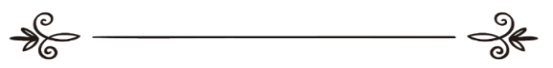 लेखकशैख अब्दुल्लाह बिन सालेह अल कुसैयिरअनुवादकअतीकुर्रहमान मु.इदरीस खान मक्कीसंशोधनमुहम्मद इदरीस सलफीالإصابةفي فضائل وحقوق الصحابةرضى الله عنهم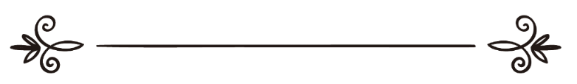 للشيخ عبد الله بن صالح القصيرالمترجمعتيق الرحمن محمد إدريس خان مكيالمراجعةمحمد إدريس سلفيبسم الله الرحمن الرحيم;jf{lwsf/ cg'jfbsdf ;'/lIft 5 .   To connect Translator: 0501372254للتواصل مع المترجم: 0501372254cg'jfbsl;t ;Dks{ ug]{ g+= )%)!#&@@%$k|yd k|sfzg ;fn   ;g\ @)!% O{= ;+=lgMz'Ns ljt/0fsf] nflu dfqk':ts kfOg] 7]ufgf –MO:nflds ufO8]G; ;]G6/ slknj:t' gu/kflnsfJf=g+= ( dx'jf tf}lnxjf slknj:t' -g]kfn_;Dks{ g+= ))(&&(*!($#&&%*;pbL g+= 00966-0501372254O:nflds ufO8]G; ;]G6/ /ajf cn\ l/ofh;pbL c/aLofk|:tfjgf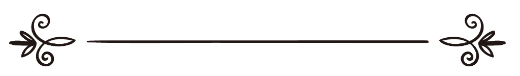 lal:dNnflx/{xdflg/{xLd;d:t k|sf/sf k|z+;fx¿ cNnfxs} nflu 5g\ h;n] o; ;+;f/nfO{ pTkGg u¥of], / o;df a;f]af; ug'{sf] nflu gfgfy/Lsf k|f0fLx¿nfO{ cljis[t u¥of] . / d ujfxL lbG5' ls To; cNnfx afx]s sf]xL ;To k"Ho 5}g, Tof] Psn} 5, To;sf] sf]xL ;xefuL 5}g . / d ujfxL lbG5' ls d'xDdb ;NnNnfxf] cn}x] j;Nnd cNnfxsf eQm Pj+ ;Gb]i6f / ldq x'g'sf] ;fy} dgf]gLt b"t x'g\ . / pxfFsf ;fyLx¿ o; pDdtsf ;j{>]i7 dflg;x¿ lyP lhgn] O:nfdnfO{ lj:tf/ ug'{sf] nflu cfkm\gf] Hofg dfn ck{0f u/] . / lhgnfO{ cNnfxn] ;'dfuL{ ;Tolgi7x¿sf] ;d"xn] ;Daf]lwt u¥of] / pgLx¿nfO{ cf:yfsf] dfgs l;4 u¥of] . t;y{ cNnfxsf] guGo zflGt / bof cjtl/t xf];\ d'xDdb ;NnNnfxf] cn}x] j;Nnddfly, / pxfFsf 3/kl/jf/ / ;d:t ;fyLx¿dfly / tL ;a}x¿dfly h'g k|no;Dd pxfFsf] k4ltdf lx+8\g] 5g\ .k|:t't k':ts O:nfdsf k|l;4 ljb\ z}v cAb'Nnfx lag ;fn]x cn\ s';}lo/ Ho"n] n]v]sf n]vx¿dWo] Pp6f n]v xf] h'g ;xfafx¿sf] >]i7tf / pgLx¿k|lt d';ndfgx¿sf] bfloTj / pgLx¿sf] cfb/ ;Ddfgaf/] 1fg u/fpF5 . o;sf] ljifo xfdL d';ndfgx¿sf] nflu clt dxTjk"0f{ ePsf]n] d}n] o;sf] cg'jfb cfkm\gf] dft[efif g]kfnLdf ug'{sf] nflu dgf]gLt u/]sf] 5' . lsgls jt{dfg sfndf s]xL o:tf dflg;x¿ b]vf k/]sf 5g\ h'g ;xfafx¿dfly l6Kk0fL ug{ yfn]sf 5g\ / c?nfO{ ;xfafx¿sf] af/]df e|ldt ul//x]sf 5g\, h;df zLcfx¿ k|yd 5g\ . o;y{ d To;} e|dnfO{ k|df0fsf] t'nfdf /flv To;nfO{ lg/fwf/ k|dfl0ft ug]{ p2]Zon] o; lstfasf] cg'jfb ul//x]sf] 5' . d]/f] cNnfxl;t k|fy{gf 5 ls cNnfx cfkm\gf] bofn] dnfO{ d]/f] nIodf ;kmn kf?g\, ;fy} kf7sju{l;t klg ;fb/ cg'/f]w ub{5' ls o; cg'jfbdf s'g} q'l6 e]l6Pdf lgDgsf] 7]ufgfdf To; q'l6tkm{ xfd|f] Wofgfsif{0f u/fOlbPdf tkfO{sf] cfef/L x'g]5' ./ dnfO{ cfzf 5 ls d]/f] of] ;fgf] k|of;af6 hg;d'bfonfO{ nfe k'Ug]5 / cNnfx d]/f] o; ;fgf] k|of;åf/f xfd|f] ;dfhnfO{  e|daf6 lgsfn]/ ;'dfu{df nufpg]5 . cNnfxl;t ljGtL 5 ls cNnfx d]/f] o; k|of;nfO{ sa"n u/L dnfO{ / d]/f] 3/kl/jf/sf ;d:t ;b:ox¿nfO{ :ju{ k|bfg u?g\, / d]/f] :juL{o cfdf / afh]nfO{ Ifdfbfg lbO{ :ju{df pRr :yfg k|bfg u?g\ . -cfdLg_cg'jfbsctLs'/{xdfg d'xDdb Ob/L; vfg dSsLslknj:t' gu/kflnsf jf8{ g+= ( dx'jftf}lnxjf slknj:t' -g]kfn_email- atiqkhannp1982@yahoo.com;Dks{ g+= ))(&&(*!($#&&%*;pbL df]= g= ))(^^%)!#&@@%$k|Ssfyg;d:t k|sf/sf k|z+;fx¿ cNnfxs} nflu 5g\, / clGtd ;'kl/0ffd cNnfxl;t 8/ dfGg]x¿sf] nflu 5, / clezfk dfq cTofrf/Lx¿sf] nflu 5 . / d ujfxL lbG5' ls cNnfx afx]s sf]xL ;To k"Ho 5}g Tof] Psn} 5 To;sf] sf]xL ;femLbf/ 5}g, Tof] g} jf:tljs ;d|f6 xf] . / d ujfxL lbG5' ls d'xDdb ;NnNnfxf] cn}x] j;Nnd To;sf eSt Pj+ ;Gb]i6f x'g\, / ;Tojfg w/f]x/L / :ki6 pkb]zs x'g\ . hxfFnfO{ k|noeGbf cl3 ;Totfsf] ;fy k"0f{ hutsf] nflu ;fjwfgstf{, / cf:yfjfgx¿sf] nflu z'e;"rs,  / ;d:t ;[li6sf] nflu :ki6 k|df0f / lgzfgL agfP/ k7fOof] .o;y{ cNnfxnsf] k/d\ zflGt / bof cjtl/t xf];\ pxfFdfly / pxfFsf 3/kl/jf/ / ;d:t ;fyLx¿dfly, h'g pxfFdfly ljZjf; u/] / cf:yf NofP, / pxfFsf] k|To]s k|sf/n] ;xfotf u/], / To; k|sfzsf] -s'/cfgsf]_ cg'z/0f u/] h'g pxfFsf] ;fy} cjtl/t ul/Psf] lyof], t log} dflg;x¿ g} ;kmntf k|fKt ug]{jfnf x'g\ .t ;xfafx¿ -/;"n ;NnNnfxf] cn}x] j;Nndsf ;fyLx¿_ /lhcNnfxf] cGx'd -pgLdfly cNnfxsf] s[kf / bof cjtl/t xf];\_ h'g s'/fx¿åf/f c?dfly >]i7 / ljlzi6 eP Tof] of] xf] ls cNnfxn] pgLx¿nfO{ d'xDdb ;NnNnfxf] c}x] j;Nndsf] ;fyL agfof] h'g ls ;d:t ;Gb]i6fx¿sf] ;dfks / gfos x'g\ . / pgLx¿sf] o'u ;d:t o'ux¿eGbf >]i7 lyof], / pgLx¿ o; O:nfd wd{sf ;To / jf:tljs gfos x'g\, / O:nfd wd{sf -;gb_ k|df0f x'g\, / ;d:t d';ndfgx¿sf Odfd / gfos x'g\, / ;d:t pDdtx¿ -;d"xx¿_ eGbf clws cNnfxsf] dfu{df o'4 -wd{o'4_ ug]{jfnf x'g\ . / pgLx¿sf] >]i7tfsf s]xL k|df0fx¿ lgDgdf k|:t't ub{5'M-s_ kljq s'/cfgdf cNnfxn] pgLx¿sf] k|z+;f u/]sf] 5, / pgLx¿sf] cf:yf O:nfd / Px;fg -pksf/_ dfly ;fIo a;]sf] 5, / pgLx¿nfO{ pgLx¿sf] tf}af sa"n x'g] / pgLx¿l;t k|;Gg x'g] / h'g klg cg'sDkfx¿ cNnfxn] ;'sdL{x¿sf] nflu tof/ kf/]/ /fv]sf] 5 tL ;d:t pgLx¿nfO{ k|bfg ug{ ;';dfrf/ ;'gfPsf] 5 .-v_ gaL ;NnNnfxf] cn}x] j;Nndn] pgLx¿sf] :ju{af;L x'g] s'/fsf] ujfxL lbPsf 5g\, / of] klg va/ lbPsf 5g\ ls pgLx¿ o; pDdtsf ;jf]{Ts[i6 dflg;x¿ x'g\ / ;jf]{Ts[i6 o'udf 5g\ . / o; afx]s pgLx¿sf] >]i7tf / k|z+;faf/] c? xbL; / Znf]sx¿ jl0f{t 5g\ .-u_ ;d:t d';ndfgx¿ pgLx¿sf] >]i7tf / pRrtd >]0fLdfly Psdt 5g\ .t o; pDdtdf pgLx¿sf] 7"nf] bhf{ / pRr >]0fLdfly s'g} Gofostf{nfO{ ;Gb]x x'g} ;Sb}g, / olb Tof] d';ndfg klg xf];\ eg] emg} ;Gb]xsf] s'/} p7\b}g . t/ jt{dfg sfndf  s]xL dflg;x¿n] pgLx¿af/] s'/f ug{ yfn]sf 5g\, / pgLx¿sf] JolQmTjdf ljsf/ vf]Hg yfn]sf 5g\, / oL ;d:t 3[l0ft s'/fx¿ k5fl8 pgLx¿sf] dg;fo of] xf] lsM ;xfafx¿dfly jf s]xL ;xfafx¿dfly l6Kk0fL u?g\ jf pxfFx¿sf] bhf{nfO{ sd u?g\ . ctM o:tf] ug'{ O:nfd wd{ / cNnfxsf] jf0fL Pj+ /;"n ;NnNnfxf] cn}x] j;Nndsf] b"tTjdfly l6Kk0fL ug{' ;/x 5 h'g o:tf] ;Gb]i6f x'g'x'G5 ls cfkm\gf] tkm{af6 s]xL eg]sf 5}gg\ . o:t} To;sf] clek|fodWo] xf]M O:nfdLo ljwfgsf] k|dfl0ft ;gbnfO{ ;Gb]xhgs agfpg', / gfl:ts cwdL{x¿sf] ;fy lbg', / o'jfx¿nfO{ lbUe|ldt ug'{, / O:nfdsf zq'x¿nfO{ k|;Gg kfg'{ . t oL o:tf cg}lts ultljlwx¿ x'g\ h;nfO{ dfq lbUe|ldt dflg;x¿ u5{g\, h'g o:tf] bfjL ul//x]sf 5g\ h;af/] pgLnfO{ s]xL 1fg g} 5}g, h'g cfkm"nfO{ j}1flgs / cg';+wfgstf{ blz{t ug{ vf]Hb5g\, t/ ltgsf x[box¿df gfl:tstf / sk6kgf hfu[t 5 . t o:tf ug]{x¿ dfq cfkm"nfO{ g} xflg k'¥ofO/x]sf 5g\, / olb cfkm\gf] d[To' cl3 o;af6 tf}af -k|oflZrt_ u/]gg\ eg] o;sf] kl/0ffd clt b'vbfoL x'g]5, lsgls pgL cfkm\gf 3[l0ft n]v / ultljlwx¿åf/f pjb|j drfpg vf]Hb5g\, / cNnfxsf] kmdf{g 5Mﭽ ﭢ  ﭣ  ﭤ  ﭥ   ﭦﭧ  ﭼ البقرة: ٢٢٠cy{ M c;n lgot /fVg]x¿nfO{ / pkb|jLx¿nfO{ cNnfx /fd|/L hfGb5 . -;"/t'n\ as/M @@) _/ cfsf]{ 7fpFdf cNnfxsf] kmdf{g 5Mﭽ ﭰ  ﭱ  ﭲ    ﭳ      ﭴ  ﭵ    ﭼ يونس: ٨١cy{ M cNnfxn] o:tf pkb|jLx¿sf] sfdnfO{ ;kmn kfb}{g . - ;"/t' o"g'; *! _/ cfsf]{ 7fpFdf cNnfxsf] kmdf{g 5Mﭽ ﭪ  ﭫ  ﭬ  ﭭ  ﭮ  ﭯ  ﭰ  ﭱﭲ  ﭳ   ﭴ  ﭵ  ﭶ     ﭷ  ﭸ  ﭹ  ﭺ     ﭻ  ﭼ  ﭽﭾ  ﭿ  ﮀ  ﮁﮂ   ﮃ     ﮄ  ﮅ  ﮆ  ﮇ  ﭼ فصلت: ٤٠cy{ M lgM;Gb]x h'g dflg;x¿n] xfd|f cfotx¿sf af/]df 5nsk6sf] gLlt ckgfpF5g\ pgLx¿ xfdLaf6 n's]sf 5}gg\ . t;y{ eg t s] Tof] JolQm /fd|f] 5 h'g cfuf]df xflng]5 jf Tof] hf] sofdtsf] lbg lglZrGt eP/ cfpg]5 < ltdL h] rfxG5f} ub}{ hfpm, h] hlt ltdLn] ul//fv]sf 5f} p;n] ;a} b]lv/fv]s} 5 . - ;"/t' km'l:;nt $) _tfls oL d"v{x¿nfO{ of] 1fg eOxfnf];\ ls ;xfafx¿ cfsfzsf tL tf/fx¿ em}+ 5g\ lhgsf] dfWodn] a'l4hLljx¿ kyk|bz{g u5{g\ . / pgLx¿nfO{ s's'/sf] lrrfpg'n] s'g} kms{ kb}{g, / cNnfx pgLx¿sf] kIfw/ xf], / pgLx¿sf] k|lt/Iff ug]{ arg lbPsf] 5, o;y{ cNnfxsf] o; sygaf6 pgLx¿sf] ;jf]{Ts[i6 c+z 5M cNnfxsf] egfO{ 5Mﭽ ﯼ  ﯽ  ﯾ   ﯿ  ﰀ  ﰁ  ﰂﰃ  ﰄ  ﰅ  ﰆ  ﰇ  ﰈ               ﰉ  ﰊ    ﰋ   ﭼ الحج: ٣٨cy{ M -x] k}uÞDa/_ ;'lg/fv ;Rrf df]ldgx¿af6 zq'nfO{ :jod\ cNnfxn] x6fO/fVb5 . cNnfxn] sbflk s'g} ljZjf;3ftL, s[tWgnfO{ dgk/fpFb}g . - ;"/t'n\ xHh #* _/ o:t} cNnfxsf] kmdf{g 5Mﭽ ﭑ  ﭒ  ﭓﭔ  ﭕ  ﭖ  ﭗ  ﭘ  ﭙ       ﭚ  ﭛﭜ   ﭝ  ﭞ  ﭟ  ﭠ  ﭡ  ﭢ   ﭣ  ﭤﭥ  ﭦ   ﭧ  ﭨ  ﭩ  ﭪ    ﭫﭬ  ﭭ  ﭮ  ﭯ   ﭰﭱ  ﭲ   ﭳ  ﭴ  ﭵ           ﭶ  ﭷ  ﭸ  ﭹ  ﭺ   ﭻ  ﭼ  ﭽ  ﭾ  ﭿ   ﮀ   ﮁﮂ  ﮃ  ﮄ  ﮅ   ﮆ  ﮇ  ﮈ  ﮉ  ﮊ  ﮋ  ﮌ  ﮍ   ﭼ الفتح: ٢٩cy{ M d'xDdb -;NnNnfxf] cn}x] j;Nnd _ cNnfxsf /;"n x'g\ / h'g dflg;x¿ pgsf] ;fydf 5g\ sflkm/x¿sf] nflu s7f]/ 5g\ / cfk;df bofn' . ltdLn] pgLx¿nfO{ ?s"c\df, ;hbfdf, cNnfxsf] pbf/ cg'u|x / p;sf] k|;Ggtf rflx/fv]sf] b]Vg]5f}+ . pgLx¿sf] cg'xf/dfly l;Hbfsf] lrGx 5 . ltgLx¿sf] oxL ljz]iftfx¿ tf}/}tdf 5 / OlGhndf klg  To; v]tL h:t} pNn]lvt 5, h;n] cfˆgf] c+s'/ lgsfNof], clg p;nfO{ zlQm k'¥ofof] / Tof] df]6f] eof] / Tof] cfˆgf] tgdfly -8fF7df_ ;Lwf v8f eof] / ls;fgnfO{ k|;Gg kf/]sf] 5, tfls pgLx¿n]ubf{ OGsf/ ug]{x¿sf] Åbodf O{iof{ pTkGg u/fcf];\ . oL O{dfgjfnfx¿ / c;n sd{ ug]{x¿l;t cNnfxn] Ifdf / 7"nf] k|ltkmnsf] jfrf u/]sf] 5 . -;"/t'n\ kmt\x @(_o;y{ d'gflkms -sk6L_ gfl:ts -sflkm/_ afx]s afx]s c? s'g} dfG5] pgLx¿sf] d/0ff]k/fGt pgLx¿l;t O{iof{ /fVb}g, / pgLx¿sf] OHht ;Ddfgl;t v]njf8 ub}{g .o;} sf/0f d}n] ;xfafx¿sf] af/]df ;+If]kdf s]xL n]v]sf] 5' tfls o;åf/f pgLx¿k|lt xfd|f] bfloTj k"0f{ x'g'sf] ;fy} pDdtnfO{ pgLx¿sf] >]0fL / >]i7tfsf] klg ;Demgf u/fpmF, / h'g pgLx¿sf] af/]df ccfkm\gf x[box¿df s'l6ntf /fVb5g\ ltgLnfO{ kyk|bz{g u¿F, / pgLx¿sf] >]i7tf / dxfgtf, / pgLk|lt xfdLx¿sf] bfloTj, / xfdLdfly pgLx¿sf] clwsf/nfO{ k|i6 kf¿F, / pgLk|lt cxn] ;'Ggt jn hdfctsf] l;4fGt s] /x]sf] 5 To;nfO{ klg k'li6 u¿F . o;y{ d]/f] p2]Zo o; n]våf/f dfq of] g} 5 ls o; n]våf/f pgLx¿sf] >]i7tfnfO{ ;a} ;Dd'v k|:t't / k|i6 kfg'{, / d"v{ / pgLx¿l;t O{iof{ /fVg] dflg;x¿nfO{ qmf]lwt kfg'{ xf] . tfls pgL cfkm\gf] qmf]wdf g} dl/xfn'g\, / cNnfx g} ;d:tsf gLot / p2]ZonfO{ hfGg]jfnf 5, / Tof] g} ;'dfu{ bz{g u/fpg]jfnf xf] .n]vsMcNnfxsf] bofsf] d'vfk]IfLcAb'Nnfx lag ;fn]x cn\ s';}lo/!)÷)$÷!$@$ lxh|Lk|yd cWofo ;xfafsf] kl/efiff;xfafM ;flxa / ;xfaLsf] ax'arg xf], / ;xfaLsf] cy{ xf]M h'g JolQm O{dfg -cf:yf_ sf] cj:yfdf gaL ;NnNnfxf] cn}x] j;Nndl;t e]6]sf] xf];\, / O{dfgs} cj:yfdf To;sf] d[To' klg ePsf] xf];\ . Odfd a'vf/L /x]dx'Nnfxsf] -pgLdfly cNnfx bof u?g\_ egfO{ 5M d';ndfgx¿dWo] h;n] klg /;"n ;NnNnfxf] cn}x] j;Nndsf] ;+ut ckgfPsf] xf];\ jf pxfF ;NnNnfxf] cn}x] j;NndnfO{ x]/]sf] xf];\ Tof] ;xfaL xf] ./ o;sf] tfTko{ of] xf] ls ;xfafx¿dWo] s]xL ljlzi6 x'G5g\ t s]xL ;fdfGo ;xfaL, o;y{ ;fdfGo ;xfaLx¿df tL ;d:t cfpF5g\ h;n] pxfF ;NnNnfxf] cn}x] j;NndnfO{ O{dfgsf] cj:yfdf x]/], o;} sf/0f elgG5 ls kmnfgf ;xfaL /;"n ;NnNnfxf] cn}x] j;Nndsf] ;fydf Ps jif{ /x]sf x'g\ jf Ps dlxgf jf Ps ;Ktfx . t o:t} s]xL ;xfaLx¿ s]xLaf6 >]i7 x'G5g\, / ltgLx¿df s]xL o:tf ljz]iftf kfOG5 h'g c? pgL afx]sdf kfOFb}g ./ s]xL ljb\x¿sf] egfO{ 5M h'g ;xfaLx¿ /;"n ;NnNnfxf] cn}x] j;Nndsf] ;fy /x] tL ;fy g/xg]x¿af6 ;fdfGotof >]i7 5g\ lsgls pgLx¿nfO{ /;"n ;NnNnfxf] cn}x] j;Nndsf] ;fy /xgfn] o:tf] bhf{ / ljz]iftf Pj+ 1fg k|fKt eof] h'g ltgL afx]snfO{ k|fKt ePg, / pgLnfO{ pxfF ;NnNnfxf] cn}x] j;Nndsf] ;+utdf /xg'af6 h'g pRr bhf{ k|fKt eof] Tof] c?nfO{ k|fKt ePg .Nffebfos 1fg M elgG5 ls ;xfaLx¿sf] s'n ;+Vof Ps nfv rf}la; xHhf/ lyof], / pgLx¿dWo] h'g ;xfaLsf] lgwg ;a}eGbf clGtddf eof] ltgsf] gfd ca't\ t'km}n cfld/ lag jf;]nf cn\ n};L lyof] . h:tf] ls o; s'/fnfO{ d'l:ndn] ls6fg eg]sf 5g\ ls pgLsf] d[To' !)) lxh|Ldf ePsf] xf] . / of] klg elgPsf] 5 ls !@) lxh|Ldf pgsf] d[To' ePsf] xf] .bf];|f] cWofo;xfaLx¿ / pgLx¿sf] >]i7tfsf] j0f{gsf] p2]Zo / cxn':;'Ggx jn\ hdfcxsf] b[li6df pgLk|lt bfloTj / l;4fGtha vjfl/hsf] cljis[lt eof] lhgn] xh/t cnL / xh/t d'cfljof Pj+ cd/ lag cf; === /lhcNnfxf] cGx'd chdO{gnfO{ txsLdsf] ;d:ofdf sflkm/ eg] . / xh/t cnLsf] af/]df ;Ldf cltqmd0f ug]{ -u'n" ug]{_ zLcfx¿sf] gf}nf] u'6sf] klg cljisf/ eof], / ljz]if¿kn] cfn]a}t -/;"nsf kl/jf/sf_ dWo] s]xL ;xfaLx¿k|lt logL zLcfx¿n] u'n" u/], / c? ;d:t ;xfaLx¿nfO{ gsf/] . cyf{t vjfl/h / /fkm]hf -zLcf_ / o; h:tf c? s]xL ;Ldf pNn+3g ug]{ u|'kx¿ hfx]/ eP h'g ;xfafx¿sf] bhf{nfO{ sd ug{ vf]h], / pgLnfO{ ufnL unf]h ug{ yfn], oxfF;Dd ls s'/f olt a9\of] ls pgLx¿n] ;xfafx¿nfO{ sflkm/ eg], / pgLx¿l;t o'4 ug'{, / pgLx¿sf] /ut OHht ;DdfgnfO{ hfoh dfGg yfn] . t cxn':;'Ggx jn\ hdfcx -s'/cfg xbL;df sfo{/t ;d"x_ n] cNnfxsf] wd{sf] ;xfotfsf] nflu b'O{ k|d'v sbd p7fPM!  ;xfaf /lhcNnfx' cGx'dsf] >]i7tf / o; wd{df pgLx¿sf] bhf{ j0f{g ug{ yfn] / pgLnfO{ tL ;d:t ljsf/o'St s'/fx¿af6 kljq 7fg] h'g pgLx¿sf] af/]df vjfl/h /fkm]hf === cflb kye|ldt u|'kx¿ eGg yfn]sf lyP .@  gaL ;NnNnfxf] cn}x] j;Nndsf ;xfafx¿aLr h'g dte]b pTkGg ePsf] lyof] To;sf] af/]df pDdtsf] bfloTj / To;sf] d"n tYonfO{ k|i6 kf/], / hlt klg l6Kk0fLx¿ pgLx¿dfly kye|ldt ;d"xx¿åf/f ul/of] To;sf] kl/k"0f{ k|ltpQ/ lbP .t];|f] cWofopDdtdf ;xfafsf] bhf{ ;Gb]i6fx¿ kZrft tL dflg;x¿sf] bhf{ cfpF5 lhgnfO{ cNnfxn] clGtd ;Gb]i6f d'xDdb ;NnNnfxf] cn}x] j;Nndsf] ;xfaf x'g] ;f}efUo k|bfg u¥of], / lhgLx¿af6 cNnfx / cNnfxsf /;"n /fhL / k|;Gg eP . o;y{ ;xfafx¿ cNnfx pgLl;t /fhL xf]pg\, ;Gb]i6fx¿sf ;j{k|yd / ;j{>]i7 dflg;x¿ lyP . / /;"n ;NnNnfxf] cn}x] j;Nndsf] kmdf{g 5M"خَيْرُ النَّاسِ قَرْنِي.."cy{ M æ;a}eGbf >]i7 dflg; d]/f] o; o'usf dflg;x¿ x'g\Æ . o;} sf/0f o; s'/fdf ;d:t pDdtsf] Psdt 5 ls ;xfafx¿ ;d:t pDdteGbf O{dfg / cf:yf, sd{ / 1fg, ljZjf; Pj+ /;"n ;NnNnfxf] cn}x] j;Nndsf] ;fy lbg'df, / ;d:t ;/fxgLo g}ltstf / lzi6frf/x¿df ;j{>]i7 lyP . o;y{ o; s'/fdf s'g} ;Gb]x 5}g ls pgLx¿ ;d:t ;'sfo{df c?eGbf cufl8 lyP, / To;sf] wd{;Ldfdf k'u]sf lyP, / tL ;d:t >]i7tf / dxfgtf Pj+ 1fg / ;d:t lzi6frf/x¿df To; >]0fL;Dd k'u]sf lyP hxfF;Dd k'Ug' s;}sf] nflu c;Dej / b'ne{ 5 . t h'g s'/fx¿df pgLx¿ c?dfly >]i7 / k|yd eP Tof] xf]M cNnfx / cNnfxsf ;Gb]i6fdfly cf:yf / ljZjf; /fVg'df, / k|jf; ug'{ / /;"n ;NnNnfxf] cn}x] j;Nndsf] ;xfotf ug'{df, / O:nfdsf] k|rf/ k|;f/ ug'{df, / cNnfxsf] kydf wd{o'4 ug'{df . / /;"n ;NnNnfxf] cn}x] j;Nndk|lt hutaf;Lx¿sf] zq'tf / o:tf] cj:yfdf hals pxfFsf] b"tTjsf] rrf{ kmlnPsf] lyPg ;xfafx¿sf] pgLdfly ljZjf; /fVg' / pxfF ;NnNnfxf] cn}x] j;Nndsf] cg'z/0f ug'{, / o:tf] cj:yfdf hals O:nfd lj:tf/ ePsf] lyPg pxfF ;NnNnfxf] cn}x] j;Nndsf] ;xfotf ug'{ / pxfFsf] ;fy clt cNk;+Vos cj:yfdf eP klg pxfFsf]  / pxfFsf ;fyLx¿sf] ;xfotf ug'{, hals pxfFnfO{ gsfg]{ / pxfFk|lt cljZjf; JoSt ug]{ sflkm/ ax'b]jjfbL / gfl:tsx¿ y'k|} ;+Vofdf lyP . / o; cj:yfdf /;"n ;NnNnfxf] cn}x] j;Nnd / pgsf] ;fyLx¿dfly Hofg dfnåf/f ;xfotf / ;+/If0f k|bfg ug'{ dfq cNnfxsf] bof kfpg] p2]Zon] . t oL o:tf s'/fx¿ x'g\ h;nfO{ gt sf]xL u/]sf] 5 gt ;xfaf afx]s of] s;}sf] c+zdf cfPsf] 5 gt sf]xL pgLx¿sf] oL sfo{x¿sf] k'0o;Dd g} k'Ug ;S5 . / ;xL a'vf/Ldf /;"n ;NnNnfxf] cn}x] j;Nndsf] of] syg j0f{g 5M"لا تسبوا أصحابي، فوالذي نفسي بيده لو أنفق أحدكم مثل أحد ذهبا ما بلغ مُد أحدهم ولا نصيفه" cy{ M d]/f ;fyLx¿nfO{ -;xfaLx¿nfO{_ ufnL gug'{, To;sf] zky h;sf] xftdf d]/f] k|f0f 5 olb ltdLx¿dWo] sf]xL px'b kj{t em}+ ;'g vr{ u/f];\ -bfg u/f];\_ t} klg d]/f ;fyLx¿n] vr{ u/]sf] Ps d'7\sL jf To;sf] cfwfsf] k'0onfO{ klg k'Ug ;Sb}g . o;y{ ;f}efUojfg Tof] dfG5] g} x'G5 h'g pgLx¿sf] k4ltdf lxF8f];\ / k|To]s If]qdf pgLx¿sf] cg'z/0f u/f];\ . / cNnfxsf] zky pgLx¿n] cNnfx / cNnfxsf] /;"nsf] o:tf] ;xfotf u/] ls cNnfxn] pgLx¿åf/f g} o; wd{sf] cfwf/x¿nfO{ cfwfl/t u¥of] . / tL pg} ;xfafx¿ t x'g\ lhgn] x[box¿ / b]zx¿dfly ljho k|fKt u/], / cNnfxsf] dfu{df o;/L wd{o'4 u/] ls cNnfx pgLx¿l;t /fhL eof] / pgLnfO{ /fhL / k|;Gg u¥of] .Rff}yf] cWofo;xfafx¿sf] >]i7tf;xfaf /lhcNnfxf] cGx'dnfO{ >]i7tf k|fKt 5 pgLkl5 cfpg] ;d:t pDdtL / o'ux¿dfly O:nfddf k|yd x'g'n] ha Tof] o; w/tLdf hfx]/ eof], / o; sf/0f klg lsgls pgLx¿n] To;nfO{ lg/Gt/tf lbg'sf] nflu / To;sf] k|rf/ k|;f/ ug]{ qmddf wd{o'4 klg u/] . o;y{ pgLx¿ tL k|yd ;d"x x'g\ lhgn] ;j{k|yd cNnfx / cNnfxsf /;"ndfly O{dfg NofP, t pgLx¿n] O:nfd ckl/lrt ePsf] cj:yfdf To;dfly ljZjf; u/], / lgw{Gtfsf] cj:yfdf klg wd{o'4 u/], / o; O:nfdtkm{ c?nfO{ tTjblz{tfn] cfdlGqt u/], / cfkm\gf] hLj HofgnfO{ cNnfxsf] dfu{df Gof]5fj/ u/], / cfkm\gf] lgs6td\ cfkmGtL / c? dflg;x¿sf] zq'tf / si6dfly w}o{ wf/0f u/], t pgLx¿sf] nflu cToflws >]i7tf / k|z+;gLo s'/fx¿ Pslqt eP, h;dWo] s]xL lgDg x'g\M!– O{dfg TofUg'df k|yd x'g' .@– ljklQ / si6df w}o{ ug'{ .#– gaL ;NnNnfxf] cn}x] j;Nndsf] ;+ut ldNg' .$– k|jf; ug'{, / z/0f Pj+ efOrf/fsf] Jojxf/ ug'{ .%– ;xfotf / lhxfb ug'{ .^– sfo{ / 1fgdf gfos -Odfd_ x'g' .&– wd{sf] k|rf/ k|;f/ ug{' ./ ;xfaLx¿sf] >]i7tf / k|fz+;fdfly y'k|}| k|df0fx¿ jl0f{t 5g\ h;dWo] s]xL lgDgdf j0f{g ul/G5 M-s_ tL ;d:t s'/cfgLo Znf]sx¿ h;df pgLx¿sf] k|z+;f ul/Psf] 5 ltgLx¿sf] dxfgtd\ sfo{ / ;/fxgLo lzi6frf/x¿sf] sf/0f, / h;df pgLx¿l;t of] jfrf ul/Psf] 5 ls ;kmntf pgLx¿sf] r/0f r'Dg]5, / pgLx¿nfO{ pgLx¿sf] k|ltkfnssf] k|;Ggtf k|fKt eof] . h:tf]ls cNnfxsf] kmdf{g 5Mﭽ ﭑ  ﭒ  ﭓﭔ  ﭕ  ﭖ  ﭗ  ﭘ  ﭙ       ﭚ  ﭛﭜ   ﭝ  ﭞ  ﭟ  ﭠ  ﭡ  ﭢ   ﭣ  ﭤﭥ  ﭦ   ﭧ  ﭨ  ﭩ  ﭪ    ﭫﭬ  ﭭ  ﭮ  ﭯ   ﭰﭱ  ﭲ   ﭳ  ﭴ  ﭵ           ﭶ  ﭷ  ﭸ  ﭹ  ﭺ   ﭻ  ﭼ  ﭽ  ﭾ  ﭿ   ﮀ   ﮁﮂ  ﮃ  ﮄ  ﮅ   ﮆ  ﮇ  ﮈ  ﮉ  ﮊ  ﮋ  ﮌ  ﮍ   ﭼ الفتح: ٢٩cy{ M d'xDdb -;NnNnfxf] cn}x] j;Nnd _ cNnfxsf /;"n x'g\ / h'g dflg;x¿ pgsf] ;fydf 5g\ sflkm/x¿sf] nflu s7f]/ 5g\ / cfk;df bofn' . ltdLn] pgLx¿nfO{ ?s"c\df, ;hbfdf, cNnfxsf] pbf/ cg'u|x / p;sf] k|;Ggtf rflx/fv]sf] b]Vg]5f}+ . pgLx¿sf] cg'xf/dfly l;Hbfsf] lrGx 5 . ltgLx¿sf] oxL ljz]iftfx¿ tf}/}tdf 5 / OlGhndf klg  To; v]tL h:t} pNn]lvt 5, h;n] cfˆgf] c+s'/ lgsfNof], clg p;nfO{ zlQm k'¥ofof] / Tof] df]6f] eof] / Tof] cfˆgf] tgdfly -8fF7df_ ;Lwf v8f eof] / ls;fgnfO{ k|;Gg kf/]sf] 5, tfls pgLx¿n] ubf{ OGsf/ ug]{x¿sf] Åbodf O{iof{ pTkGg u/fcf];\ . oL O{dfgjfnfx¿ / c;n sd{ ug]{x¿l;t cNnfxn] Ifdf / 7"nf] k|ltkmnsf] jfrf u/]sf] 5 . -;"/t'n\ kmtx @(_/ cfsf]{ ;"/tdf cNnfxsf] egfO{ 5Mﭽ ﯦ  ﯧ  ﯨ  ﯩ  ﯪ  ﯫ    ﯬ  ﯭ  ﯮ  ﯯ  ﯰ   ﯱ  ﯲ  ﯳ  ﯴ   ﯵ  ﯶ  ﯷ  ﯸ  ﯹ  ﯺ   ﯻ     ﯼ    ﯽﯾ   ﯿ  ﰀ  ﰁ  ﰂ  ﰃ  ﰄ  ﰅ  ﰆ   ﭼ الحشر: ٩cy{ M / pgLx¿sf] nflu h;n] ……d'xflh/x¿ÚÚ eGbf klxnf dbLgfdf al;/fv] / O{dfgdf pgLx¿eGbf klxnf :yfg agfPsf 5g\ . / hf] lxh/t -k|jf;_ u/]/ cfpFg]x¿l;t k|]d ub{5g\ / h] hlt cfk|jf;Lx¿nfO{ lbOG5, To;af6 cfˆgf] Åbodf s]xL 56\k6L kfpFb}gg\, a? pgnfO{ cfkm"x¿eGbf al9 k|fyldstf lbG5g\, rfx] pgLx¿nfO{ :jo+ To;sf] cfjZostf lsg gxf];\ / hf] JolSt cfˆgf] dgsf] nf]e / s~h";Laf6 arfOof] o:tf dflg;x¿ g} ;kmn 5g\ . - ;"/t'n\ xz| ( _/ cfsf]{ 7fpFdf cNnfxsf] kmdf{g 5Mﭽ ﭑ  ﭒ  ﭓ  ﭔ  ﭕ  ﭖ   ﭗ  ﭘ  ﭙ  ﭚ  ﭛ  ﭜ  ﭝ  ﭞ    ﭟ  ﭠ  ﭡ  ﭢ  ﭣ          ﭤ  ﭥ  ﭦﭧ   ﭨ  ﭩ  ﭪ  ﭫ  ﭼ التوبة: ١٠٠cy{ M / hf] d'xflh/x¿ tyf cG;f/x¿ -cfk|jf;L tyf :yfgLo ;xof]uL dflg;_ ;Tdfu{df cu|;/tf b]vfPsf 5g\ / h;n] ;fydf /xL ltgLx¿sf] cg'z/0f u/], cNnfx ltgLx¿l;t v'zL 5 / ltgLx¿ klg cNnfxl;t k|;Gg 5g\ ltgLx¿sf] lglDt o:tf au}+rfx¿ tof/ 5g\ h;sf] tn gx/x¿ alu/xg] 5g\ -ltgLx¿_ ;w}+ To;df af; ug]{ 5g\ . oxL 7"nf] ;kmntf xf] . -;"/t'Qf}af !))_t oL ;d:t jfrfx¿sf kfq pgL ;xfafx¿ g} x'g\ lsgls cNnfxnfO{ of] yfxf lyof] ls logL o:tf JolQmx¿ x'g\ h'g o; wd{nfO{ kl/Tofu ug]{ 5}gg\, / olb logLx¿sf] d[To' x'G5 eg] O:nfd wd{dfly g} x'G5 . / cNnfxnfO{ of] klg yfxf lyof] ls logL klg dfgj x'g\, dfgj em}+ kfk u5{g\, t/ c? dflg;x¿ em}+ To; kfkdf b[9 /xFb}gg\, a? To;nfO{ Tofu]/ tf}af -k|oflZrt_ ul/xfN5g\, clg cNnfx pgLx¿sf] tf}af cjZo :jLsfg]{ 5, lsgls pgL cfkm\gf] tf}afdf lgi7fjfg x'G5g\ . / pgLx¿sf] tL sfo{x¿n]ubf{ klg ltgLx¿sf] tf}af sa"n ul/G5 h'g o:tf dxfg sfo{x¿ x'g\ h;åf/f kfknfO{ gi6 kfl/G5, / k'0odf a9f]Q/L u/]/ pgLx¿sf] bhf{ pRr ul/G5 .-v_ xbL;x¿df klg ;xfafx¿sf] >]i7tfdf cToflws k|df0fx¿ jl0f{t 5g\, h;/L /;"n ;NnNnfxf] cn}x] j;Nndsf] of] syg lsM"لا تسبوا أصحابي، فوالذي نفسي بيده لو أنفق أحدكم مثل أحد ذهبا ما بلغ مُد أحدهم ولا نصيفه" cy{ M d]/f ;fyLx¿nfO{ -;xfaLx¿nfO{_ ufnL gug'{, To;sf] zky h;sf] xftdf d]/f] k|f0f 5 olb ltdLx¿dWo] sf]xL px'b kj{t em}+ ;'g vr{ u/f];\ -bfg u/f];\_ t} klg d]/f ;fyLx¿n] vr{ u/]sf] Ps d'7\sL jf To;sf] cfwfsf] k'0onfO{ klg k'Ug ;Sb}g ./ o:t} /;"n ;NnNnfxf] cn}x] j;Nndsf] kmdf{g 5M"خَيْرُ القرون قَرْنِي الذين بعثت فيهم.."cy{ M ;d:t dflg;x¿eGbf pTs[i6 tL dflg;x¿ x'g\ lhgsf] o'udf dnfO{ k7fOPsf] 5 === .-u_ / ;+If]kdf of] eGg ;lsG5 ls h'g cNnfxn] kljq u|Gy s'/cfgdf ;+odLx¿sf] ljz]iftf, cf:yfjfgx¿sf] ljz]iftf, k/f]ksf/Lx¿sf] ljz]iftf j0f{g u/]sf] 5, / pgLx¿sf] h'g k|z+;f u/]sf] 5, / pgLnfO{ zL3|td / k/nf}lss hLjgdf h]hlt cg'sDkf / k|ltkmn k|bfg ug]{ jfrf u/]sf] 5, t To;df /;"n ;NnNnfxf] cn}x] j;Nndsf ;fyLx¿ tL k|yd dflg;x¿ x'g\ h'g To; cGtu{t cfpF5g\, / To;af6 cg'slDkt x'g] ;f}efUo kfPsf 5g\, / c? dflg;x¿sf] t'ngfdf o;df pgLx¿ ;jf]{ts[i6 5g\ .-3_ / hlt klg ;fd"lxs tl/sfn] pgLx¿sf] >]i7tf jl0f{t 5 / h'g s'/cfg / xbL;df pgLx¿sf] >]i7tf / k|z+;f jl0f{t 5, h;nfO{ k|To]s d';ndfg k"0f{tof wd{ em}+ hfGb5 . t pgLx¿sf] o; >]i7tfsf] lj?4 tL s'l6n dflg;x¿sf] nfG5gf / cfIf]k h;/L /fkm]hf, vjfl/h, d'c\th]nf, / logLx¿ em}+ kye|ldt dflg;x¿n] nufPsf cfIf]k / l6Kk0fLx¿ s'g} dxTj /fVb}g .kfFrf}+ cWofo;xfafx¿sf] cfk;df bhf{ >]0fL / >]i7tfdf Pscfsf{af6 leGgtfljb\x¿sf] b[li6df of] k|dfl0ft s'/f] xf] ls ;d:t ;xfafx¿ Pp6} bhf{ / >]0fLsf lyPgg\, a? sxLnfO{ sxLdfly >]i7tf / k|wfgtf k|fKt lyof], / o:tf] ltgLx¿sf] ljz]iftfsf] sf/0f lyof], h;/L O:nfddf k|yd x'g'sf] sf/0f, k|jf; ug'{sf] sf/0f, ;xfotf ug'{sf] sf/0f, wd{o'4 ug'{sf] sf/0f ==== cflb . cyf{t h]hlt pgLx¿n] o; wd{nfO{ ;zSt / lj:t[t ug'{sf] nflu u/]sf 5g\ ;a} o; cGtu{t cfpF5g\ .-s_ o;y{ ;xfafx¿df ;jf]{ts[i6 ;d"x ;xfaLx¿sf] Tof] ;d"x xf] h'g ;'nx x'b}laof -x'b}laof gfds :yfgdf sflkm/ / d';ndfgx¿ aLr ePsf] ;lGw_ eGbf cl3 cNnfxsf] dfu{df cfkm\gf] dfn ;DklQ vr{ u/], h; ;lGwnfO{ cNnfxn] dxfljhosf] gfdn] ;Daf]lwt u/]sf] 5, / lhgn] o; ;lGw cl3 cNnfxsf] dfu{df o'4 u/] . t of] ;d"x To; ;d"xeGbf >]i7 5 h'g o; ;lGw kZrft cNnfxsf] dfu{df vr{ u/] / wd{o'4 u/] . / o;sf] k|df0f cNnfxsf] of] syg xf]Mﭽ ﯧ  ﯨ  ﯩ  ﯪ  ﯫ  ﯬ  ﯭ  ﯮ  ﯯ     ﯰ  ﯱﯲ  ﯳ  ﯴ  ﯵ  ﯶ  ﯷ  ﯸ  ﯹ  ﯺ      ﯻﯼ  ﯽ  ﯾ  ﯿ  ﰀ  ﰁ  ﰂ  ﰃ  ﰄ  ﰅﰆ   ﰇ  ﰈ  ﰉ  ﰊﰋ  ﰌ  ﰍ  ﰎ  ﰏ  ﰐ  ﭼ الحديد: ١٠cy{ M ltdLnfO{ s] ePsf] 5 ls cNnfxsf] af6f]df vr{ ub}{gf} < ha ls cfsfzx¿ / hldgsf] :jfldTj cNnfxs} lglDt 5, ltdLx¿dWo] h'g JolQmn] -dSsfsf]_ ljho eGbf klxnf vr{ u¥of] / n8fO{ u¥of] pgLx¿ c?sf] ;dfg x'g ;Sb}gg\ . pgLx¿sf] bhf{ tL dflg;x¿eGbf a9L 5, h;n] kl5 vr{ u/] / wd{o'4 u/] . xf] cNnfxn] ;a}nfO{ enfO{sf] jrg t lbPsf] 5 / h'g sfd ltdLn] ub{5f} cNnfx To;nfO{ hfGb5 . - ;"/t'n\ xbLb !) _t log} k|jf;L / cG;f/Lx¿ -:yfgLo ;xfos_ ;fa]sLgn cJjnLg\ cyf{t k|yd O{dfg Nofpg]x¿ x'g\ .-v_ / wfld{s Znf]sx¿ o; s'/fnfO{ klg k|dfl0ft u5{g\ ls ;fdfGotof k|jf;Lx¿nfO{ cG;f/L -dbLgfdf ePsf k|jf;Lx¿sf] ;xfotf ug]{x¿_ dfly k|wfgtf k|fKt 5, h:tf]ls cNnfxsf] kmdf{g 5Mﭽ ﯙ  ﯚ  ﯛ  ﯜ   ﯝ  ﯞ  ﯟ  ﭼ التوبة: ١١٧cy{ M cNnfxn] -k}uDa/_ ;Gb]i6fdfly s[kf u/]sf] 5, / d'xflh/ tyf cG;f/x¿dfly klg . -;"/t'tf}af !!&_/ cfsf]{ ;"/tdf cNnfxsf] egfO{ 5Mﭽ ﯦ  ﯧ  ﯨ  ﯩ  ﯪ  ﯫ    ﯬ  ﯭ  ﯮ  ﯯ  ﯰ   ﯱ  ﯲ  ﯳ  ﯴ   ﯵ  ﯶ  ﯷ  ﯸ  ﯹ  ﯺ   ﯻ     ﯼ    ﯽﯾ   ﯿ  ﰀ  ﰁ  ﰂ  ﰃ  ﰄ  ﰅ  ﰆ   ﭼ الحشر: ٩cy{ M / pgLx¿sf] nflu h;n] ……d'xflh/x¿ÚÚ eGbf klxnf dbLgfdf al;/fv] / O{dfgdf pgLx¿eGbf klxnf :yfg agfPsf 5g\ . / hf] lxh/t -k|jf;_ u/]/ cfpFg]x¿l;t k|]d ub{5g\ / h] hlt cfk|jf;Lx¿nfO{ lbOG5, To;af6 cfˆgf] Åbodf s]xL 56\k6L kfpFb}gg\, a? pgnfO{ cfkm"x¿eGbf al9 k|fyldstf lbG5g\, rfx] pgLx¿nfO{ :jo+ To;sf] cfjZostf lsg gxf];\ / hf] JolSt cfˆgf] dgsf] nf]e / s~h";Laf6 arfOof] o:tf dflg;x¿ g} ;kmn 5g\ . - ;"/t'n\ xz| ( _t cNnfxn] ;d:t d'xflh/Lg -k|jf;L_ / cG;f/Lx¿ b'j} ;d"xsf] k|z+;f u/]sf] 5, t/ k|jf;Lx¿nfO{ cG;f/Lx¿eGbf klxnf j0f{g ug'{sf] tfTko{ of] xf] ls pgLx¿ cG;f/Lx¿eGbf >]i7 5g\, lsgls k|jf;Lx¿n] cfkm\gf] wg ;DklQ, 3/af/, :jf:gL ;Gtfg ;Kk}nfO{ dfq cNnfx / cNnfxsf] wd{sf] k|rf/sf] nflu, / wd{o'4sf] nflu, / cNnfxsf] wd{sf] ;jf]{Rrtfsf] nflu ToflulbP . t of] ljz]iftf pgLx¿nfO{ c?dfly k|wfg ul/lbG5 . ab| o'4df ;xefuL ePsf ;xfaLx¿sf] c?dfly k|wfgtft hlt ;xfaLx¿ Rfx] tL d'xflh/Lgx¿dWo]sf xf]pg\ jf cG;f/Lx¿dWo]sf olb pgLx¿n] o; o'4df -ab|sf] o'4df_ zfd]n ePsf lyP eg] pgLnfO{ c?dfly >]i7tf / k|wfgtf k|fKt 5, a? cNnfxn] o; o'4df ;xefuL ePsf dflg;x¿sf] nflu of] klg elglbof] lsM"اعملوا ما شئتم فقد غفرت لكم"cy{ M ltdLx¿nfO{ h] dgk/] u/, d}n] ltdLx¿nfO{ Ifdfbfg lbPF ./ o; o'4df ;xefuL x'g] ;xfaLx¿sf] ;+Vof nueu #!) b]lv #@) sf] aLr lyof], h:tf]ls a'vf/L / d'l:ndsf] xbL;af6 of] k|dfl0ft 5 .z}v'n O:nfd OAg] t}ldofsf] egfO{ 5 lsM / cNnfxsf] of] syg lsM æltdLx¿nfO{ h] dgk/] u/, d}n] ltdLx¿nfO{ Ifdfbfg lbPFÆ t o;af/] cNnfxnfO{ clws 1fg 5, t/ dnfO{ nfUb5 ls cNnfxnfO{ of] yfxf lyof] ls hlt dflg;x¿ o; o'4df ;xefuL 5g\ ltgLx¿ o; wd{nfO{ TofUg] 5}gg\ a? o;} wd{sf] cg'kfng ul//x]sf] cj:yfdf pgLx¿sf] d[To' x'g]5 . t/ logLx¿ klg p:t} q'l6 uNtLx¿ ug]{5g\ h;/L c? dflg;x¿ ub{5g\, clg cNnfx pgLx¿nfO{ lgi7fk"0f{ tf}afsf] cj;/ k|bfg ug]{5, / cToflws ;Tsd{ ug]{ ;f}efUo k|bfg ug]{5, clg To;}sf] dfWodn] pgLx¿sf] ;d:t kfkx¿nfO{ gi6 ul/lbOG5 . o;} sf/0f cNnfxn] pgLx¿nfO{ cfd dfkmL lbg] 3f]if0ff u/]sf] lyof] .-u_ o:t} cxhfa / px'b o'4df ;xefuL ePsfx¿nfO{ pgL afx]sdfly >]i7tf k|fKt 5, lsgls pgLx¿nfO{ h'g ;+s'lrt cj:yfaf6 u'h|g' k¥of], / hlt si6x¿ pgLx¿nfO{ ef]Ug' k¥of] ltgLx¿ afx]ssf dflg;x¿n] Tof] ef]u]gg\ . t pgLx¿sf] bhf{ c?dfly >]i7 x'g' :jefljs s'/f] xf] . a}c\t] l/h\jfg -l/h\jfg gfds ;+sNk_ df pkl:yt x'g]x¿sf] >]i7tf/ a}c\t] l/h\jfgdf ;xefuL ePsf ;xfaLx¿nfO{ h'gls x'b}laof gfds :yfgdf Pp6f ?vd'lg ePsf] lyof] o; s'/fåf/f ljlzi6 ul/of] ls o; ;+sNkdf ;xefuL ePsf ;xfaLx¿ gs{df hfFb}gg\, / pgLx¿sf] ;+Vof !$)) eGbf clws lyof] . cNnfxn] logLx¿sf] af/]df :ki6Ls/0f ub}{ o;/L eg]sf] 5Mﭽ ﮎ  ﮏ  ﮐ  ﮑ  ﮒ   ﮓ  ﮔ  ﮕ  ﮖ  ﮗ    ﭼ الفتح: ١٨cy{ M lgZro g} cNnfx df]ldgx¿l;t k|;Gg eof], ha pgLx¿ j[Ifd'lg tkfO{l;t ……a}ctÚÚ -;+sNk_ ul//fv]sf lyP . -;"/t'n\ kmtx !*_/ ;xL d'l:nddf xh/t hfla/åf/f jl0f{t 5 ls /;"n ;NnNnfxf] cn}x] j;Nndn] eGg' eof]M" لا يدخل النار أحد بايع تحت الشجرة "cy{ M h; h;n] ?vd'lg ;+sNk u/]sf 5g\ ltgL gs{df k|j]z ug]{ 5}gg\ .t cxn] ;'Ggt jn\ hdfctsf] of] cf:yf 5 ls ;d:t ;xfafx¿sf] t'ngfdf ab| o'4df zfd]n ePsf / a}c\t] l/h\jfgdf ;xefuL ePsf ;xfaLx¿sf] gs{af6 d'lSt / ;kmntfsf] hdfgt lg;+sf]r lbg ;lsG5 hals ;d:t ;xfafx¿sf] af/]df klg cNnfxsf] of] egfO{ 5 lsMﭽ ﭩ  ﭪ  ﭫ  ﭬﭭ  ﭵ  ﭼالنساء95 cy{ M  cNnfxn] ;a} df]ldgnfO{ /fd|f] :yfgsf] jrg lbPsf] 5 . -;"/t'lGg;f (%_t/ Tof] b'O{6} ;d"x o; s'/fdf c?af6 >]i7 / k|wfg 5 . :ju{sf] z'e;dfrf/ kfPsf bz ;xfaLx¿sf] >]i7tft oL bz ;xfaLx¿sf] of] pTs[i6 >]i7tf xf] lhgnfO{ :ju{ k|flKtsf] z'e;dfrf/ /;"n ;NnNnfxf] cn}x] j;Nndn] o;} ;+;f/df ;'gfPsf lyP . / tL ;xfaLx¿ x'g\M-!_ xh/t ->Ldfg_ ca" aqm /lhcNnfxf] cGxf] .-@_ xh/t pd/ /lhcNnfxf] cGxf] .-#_ xh/t p;\dfg /lhcNnfxf] cGxf] .-$_ xh/t cnL /lhcNnfxf] cGxf] .-%_ xh/t tnxf lag pa}b'Nnfx /lhcNnfxf] cGxf] .-^_ xh/t h'a}/ OAg'n\ cJjfd /lhcNnfxf] cGxf] .-&_ xh/t ;c\b lag cla jSsf; /lhcNnfxf] cGxf] .-*_ xh/t ;O{b lag h}b /lhcNnfxf] cGxf] .-(_ xh/t cAb'/{xdfg lag cf}km /lhcNnfxf] cGxf] .-!)_ xh/t ca" pa}bx cfld/ OAg'n\ h/{fx /lhcNnfxf] cGxf] . oL bz ;xfaLx¿ afx]s c? s]xL ljlzi6 ;xfaLx¿sf] >]i7tf/ oL bz ;xfaLx¿ afx]s s]xL c? ;xfaLx¿ klg 5g\ lhgsf] :ju{df hfg] s'/fsf] /;"n ;NnNnfxf] cn}x] j;Nndn] k'li6 u/]sf 5g\, h;/L xh/t ;flat lag s}; lag zDdf; . / psfzf lag ldx;g . / cAb'Nnfx lag ;Nnfd . / x;g Pj+ x';}g . / pxfF ;NnNnfxf] cn}x] j;NndsL :jf:gLx¿ pDdxft'n\ d"ldgLg === . / logL afx]s c? ;xfaL / ;xflaoftx¿ klg 5g\ .t logLx¿sf] :ju{df hfg] s'/fdf /;"n ;NnNnfxf] cn}x] j;Nndsf] ujfxL lbg' pgLx¿sf] o:tf] ljz]iftf xf] h;åf/f pgLx¿ c?dfly k|wfg eP, / of] clt ;jf]{Ts[i6 >]i7tf xf] ./ oL gfdf+lst ;xfaLx¿sf] :juL{o x'g] s'/fsf] ujfxL lbg' /;"n ;NnNnfxf] cn}x] j;Nndsf] b"tTjsf] rdTsf/ / lgzfgLdWo] Ps xf], lsgls /;"n ;NnNnfxf] cn}x] j;Nndn] h; h;sf] nflu o:tf] ujfxL lbP tL ;d:t O:nfddfly b[9 lyP oxfF;Dd ls ltgLx¿ ToxfF;Dd k'u] h;sf] pgLl;t jfrf ul/Psf] lyof], / h;sf] /;"n ;NnNnfxf] cn}x] j;Nndn] z'e ;dfrf/ lbPsf lyP .t cxn] ;'Ggt jn\ hdfctsf] ;d"x h; h;nfO{ cNnfxsf] gaLn] :juL{o x'g] ujfxL lbPsf 5g\ To;nfO{ ;To 7fGb5g\ cyf{t pgLx¿sf] :juL{o x'g] s'/fnfO{ ;To 7fGb5g\, lsgls /;"n ;NnNnfxf] cn}x] j;Nndn] pgLx¿nfO{ gfdf+lst u/]/ :juL{o eg]sf lyP . / gfdf+lst u/]/ s;}nfO{ :juL{o / gsL{o eGg' o:tf] s'/f] xf] h'g dgLifsf] ;LdfeGbf aflx/sf] s'/f] xf], Tof] dfq wd{ / jx\o -k|sfzgf_ sf] s'/f] xf] . t O:nfdLo ljwfg / lgb]{zgx¿n] ltgLx¿sf] :juL{o x'g] s'/fnfO{ k|dfl0ft u/]sf] 5 eg] To;nfO{ :juL{o eGg}k5{, / h;nfO{ /;"n ;NnNnfxf] cn}x] j;Nndn] :juL{o eg]sf 5}gg\ To;nfO{ :juL{o eGg ldNb}g, lsgls o:tf] eGg' cNnfxdfly nfG5gf nufpg' / cNnfxdfly bf]iff/f]k0f ug'{ xf] . xf] h; h;n] k/f]ksf/ / ;Tsd{ u/]sf 5g\ pgLx¿sf] /fd|f] k|ltkmnsf] cfzf ug{ ;lsG5, h;/L kfkLx¿sf] b08sf] cfzf /flvG5 . /;"n ;NnNnfxf] cn}x] j;Nndsf pQ/flwsf/Lx¿ -vnLkmfx¿_ sf] >]i7tf / bhf{cxn':;'gx jn\ hdfcxsf] o; s'/fdf Psdt 5 ls rf/f}+ vnLkmfx¿ -pQ/flwsf/Lx¿_ k|jf;Lx¿dWo] ;j{>]i7 5g\, / pgL /;"n ;NnNnfxf] cn}x] j;Nnd kZrft k"0f{ d';ndfgx¿eGbf >]i7 5g\, o;y{ pgLx¿ /;"n ;NnNnfxf] cn}x] j;Nndsf dGqLx¿ / lgs6\td cfkmGtL klg x'g\, -cyf{t s]xL HjfO{+ / s]xL ;;'/f x'g\_ . / pgLdWo] k|To]s o:tf o:tf ljz]iftfåf/f ljlzi6 lyP h'g s;} c?df kfOFb}gYof] . / cxn':;'Ggx jn hdfcxsf]  xh/t cnL / c? ;xfaLx¿sf] af/]df xbL;df jl0f{t k|df0fLs/0fsf] cfwf/df of] Psdt / cf:yf 5 lsM gaL ;NnNnfxf] cn}x] j;Nnd kZrft o; pDdtsf] ;j{>]i7 dfG5] xh/t ca" aqm x'g\, clg xh/t pd/ x'g\ . clg xh/t p;\dfg / xh/t cnLsf] af/]df >]i7tfsf] b[li6n] dte]b 5, t s]xLn] xh/t cnLnfO{ xh/t p;\dfgeGbf >]i7 eg]sf 5g\ t s]xLn] xh/t p;\dfgnfO{ xh/t cnLeGbf >]i7 eg]sf 5g\, t sltko o;af/] r'k nfu]sf 5g\ . t/ z}v'n\ O:nfd OAg] t}ldofn] xh/t p;dfgnfO{ xh/t cnLdfly >]i7tf lbg] s'/fnfO{ lgDg sf/0fx¿n]ubf{ ;xL 7x/ u/]sf 5g\M-!_ xh/t p;dfg /lhcNnfxf] cGxf]df ePsf ljz]iftf / xbL;x¿sf] k|df0fLs/0fåf/f pgsf] k|wfgtf / >]i7tf xh/t cnLdfly k|dfl0ft eOxfN5 .-@_ ;d:t ;xfaLx¿n] vnLkmf agfpg] qmddf xh/t p;\dfgnfO{ ;j{;xdltsf] ;fy rog u/]sf lyP, t o; s'/fåf/f of] k|i6 x'G5 ls pgLx¿sf] b[li6df xh/t p;\dfg xh/t cnLeGbf >]i7 lyP . / olb o:tf] s'/f x'Fb}gYof] eg] pgLx¿ xh/t p;\dfgnfO{ xh/t cnLeGbf klxnf vnLkmf agfpFb}gy] . a'vf/Ldf xh/t OAg] pd/ /lhcNnfxf] cGxf]sf] j0f{g 5 lsM" كنا نخير بين الناس في زمن النبي صلى الله عليه وسلم فنخير أبا بكر ثم عمر بن الخطاب ثم عثمان بن عفان رضي الله عنهم "c{y M xfdL /;"n ;NnNnfxf] cn}x] j;Nndsf] hLjg sfndf dflg;x¿dWo]af6 /f]Hby]+, t klxnf ca" aqmnfO{, clg pd/ lag vQfanfO{, clg p;dfg lag ckm\kmfgnfO{ /f]Hby]+, cNnfx pgL ;a}af6 /fhL xf]pg\ ./ ca" bfpmbsf] xbL;df 5M"نقول ورسول صلى الله عليه وسلم حي: أفضل أمة النبي صلى الله عليه وسلم أبوبكر, ثم عمر بن الخطاب , ثم عثمان "cy{ M /;"n ;NnNnfxf] cn}x] j;Nndsf] hLjg sfndfsf] ;dodf g} xfdL eGy]+ lsM gaL ;NnNnfxf] cn}x] j;Nndsf pDdtLx¿dWo] ;j{>]i7 dfG5] xh/t ca" aqm x'g\, clg xh/t pd/ lag vQfa, clg xh/t p;dfg x'g\ .-#_ cxn':;'Ggxsf] ;xdlt o;} s'/fdf 5 ls xh/t p;\dfg xh/t cnLaf6 >]i7 5g\ h;/L ls a}ctsf] nflu pgLnfO{ >]i7 dflgof] .cAb'/{xdfg lag cf}km eG5g\ lsM"إني نظرت في أمر الناس فلم أرهم يعدلون بعثمان  " cy{ M d}n] ;d:t dflg;x¿nfO{ x]/]+ t/ xh/t p;dfg h:tf] s;}nfO{ kfPg .t xfd|f s]xL ;bfrf/L ;Tolgi7 k"j{hx¿n] oxfF;Dd eg]sf 5g\ lsM h;n] xh/t p;dfgnfO{ xh/t cnLeGbf >]i7 dfg]g To;n] ;d:t k|jf;L / cG;f/Lx¿nfO{ b'Mv k'¥ofof] .t pk/f]Stdf jl0f{t ;d:t s'/fx¿ xh/t p;\dfgnfO{ xh/t cnLdfly k|wfgtf lbg'dfly k|df0fLs/0f ul//x]sf 5g\, lsgls ;xfafx¿n] cfk;df k/fdz{ u/] kZrft dfq} xh/t p;dfgnfO{ k|wfgtf k|bfg u/]sf lyP, / xh/t cnL klg tL k/fdz{ lbg]x¿dWo] Ps lyP lhgn] xh/t p;\dfgsf] vnLkmf x'g] s'/fdf a}ct u/]sf lyP, / pgL ;dIf g} xbx¿ -b08x¿_ sfod ul/GYof] nfu" ul/GYof] . t ;xfafx¿sf] xh/t p;\dfgnfO{ xh/t cnLdfly k|wfgtf lbg] s'/fdf ;xdt x'g' o; s'/fsf] k|df0f xf] ls xh/t cnL g} xh/t p;dfg kZrft ;j{>]i7 5g\, / pgL kZrft xh/t cnL g} vnLkmf x'g'sf] xsbf/ / clwsf/L x'g\, lsgls xh/t cnL cfkm\gf] o'usf ;j{>]i7 dfG5] lyP . / of] g} ;To s'/f] xf], / ;d:t k|z+;f cNnfxs} nflu 5 h'g ;d:t ;+;f/sf] k|ltkfns xf] .t o; s'/fdf cxn] ;'Ggt jn\ hdfctsf]  l;4fGtsf] ;f/ of] xf] lsM ;d:t ;xfafx¿ k|ltli7t / dof{lbt 5g\, / ;a}sf] nflu >]i7tf jl0f{t 5, t/ k"0f{ pDdtdf /;"n ;NnNnfxf] cn}x] j;Nnd kZrft ch/t ca" aqm ;j{k|yd >]i7 JolQm x'g\, clg pgL kZrft >]i7tfdf xh/t pd/sf] gDa/ cfpF5, clg xh/t p;\dfg h'Gg"/}gsf] gDa/, clg xh/t cnL d't{hfsf] gDa/, clg tL bz ;xfaLx¿sf] gDa/ lhgnfO{ /;"n ;NnNnfxf] cn}x] j;Nndn] :juL{o x'g] z'e;"rgf lbPsf 5g\, clg ab| o'4df ;xefuL ePsfx¿sf] gDa/, clg a}ct] l/h\jfgdf ;xefuL ePsfx¿sf], clg tL ;d:t ;xfaLx¿sf] gDa/ cfpF5 h'g dSsf ljho x'g'eGbf cl3 g} O:nfd cËLsf/ u/], clg tTkZrft tL ;d:t ;xfafx¿sf] gDa/ cfpF5 h'g dSsf ljho kZrft O:nfd sa"n u/] / cNnfxsf] dfu{df wd{o'4 u/] .57f}+ cWofoo; pDdtdfly ;xfafx¿sf] xs clwsf/o; pddt -d';ndfgx¿sf] ;d'bfo_ dfly ;xfafx¿sf] ljzfn xs 5, / pgLk|lt ljzfn bfloTj 5, h;dWo] s]xL lgDgdf j0f{g ul/G5Mklxnf]M tL ;d:t >]i7tf / ljz]iftfnfO{ :jLsf/ ug'{ h'g ;xfaLx¿sf] af/]df k|dfl0ft 5g\, / pgLx¿af6 O{iof{ ug'{af6 / pgLx¿nfO{ g/fd|f] pkflwn] ;Daf]lwt ug'{af6, / pgLnfO{ cg'lrt s'/f eGg'af6 cfkm"nfO{ / cfkm\gf] x[bonfO{ arfpg' .bf];|f]M x[bon] pgLx¿l;t k|]d ug'{ / lha|f]n] pgLx¿sf] k|z+;f ug'{, lsgls pgLx¿ O:nfd sa"n ug'{df k|yd eP / ;d:t ;'sfo{df kxn u/], / pksf/ ug'{df zL3|tf b]vfP . / oL ;d:t sfo{x¿nfO{ g} cfkm"kl5 cfpg]x¿sf] nflu dgk/fP, tfls ;a} pgLx¿ em}+ ;kmn eOxfn'g\ . t xfdLdfly klg of] plrt 5 ls o:tf pksf/L / z'e]R5'sx¿sf] cfb/  u/f}+ / pgLl;t k|]d u/f}+ .t];|f]M pgLx¿n] eg]sf s'/fx¿nfO{ :jLsf/ ug'{ / pgLx¿sf] cg'z/0f ug'{, rfx] Tof] cg'z/0f lj1fgsf] If]qdf xf];\ jf sd{sf] If]qdf, k|rf/ k|;f/sf] If]qx]t' xf];\ jf enfO{sf] cfb]z ug]{ / a'/fO{af6 /f]Sg]x]t' . cyf{t ;d:t Jojxfl/s / elQml;t ;+nUg If]qx¿df pgLx¿sf] cg'z/0f ug'{ clt cfjZos 5 . / tL dflg;x¿l;t zq'tf ckgfpg' h'g pgLx¿l;t zq'tf ckgfpF5g\ jf pgLx¿nfO{ ufnL u5{g\, lsgls pgLx¿ tL dxfg JolQm x'g\ h'g pDdtsf ;a}eGbf clws 1fgL / ljåfg lyP, / cNnfx  Pj+ cNnfxsf /;"nsf] jf0fLsf] ;a}eGbf clws 1fgL lyP, / s'/cfg Pj+ ;'Ggt adf]lhd ;a}eGbf clws sfo{/t lyP . / o; pDdtnfO{ ;a}eGbf clws ;b\pkb]z ug]{jfnf lyP / pgLx¿sf ;a}eGbf clws lxt}ifL lyP . / xj; k"hf / ljbctaf6 -wd{ddf gf}nf] s'/f] cljisf/ ug'{af6_ ;a}eGbf clws 6f9f /xg]jfnf lyP .rf}yf]M pgLx¿dfly cNnfxsf] k|zflGt k7fpFb} /xg', / pgLx¿sf] nflu cNnfxl;t ofrgf ub}{ /xg', cNnfxsf] o; sygnfO{ sfo{Gjog ug]{ p2]Zon]Mﭽ ﭑ  ﭒ  ﭓ  ﭔ  ﭕ  ﭖ  ﭗ      ﭘ     ﭙ  ﭚ  ﭛ  ﭜ  ﭝ  ﭞ  ﭟ  ﭠ    ﭡ  ﭢ  ﭣ  ﭤ  ﭥ   ﭦ  ﭧ  ﭨ  ﭼ الحشر: ١٠cy{ M / o; ;DklQdf pgsf] klg -efu 5_ hf] pgLkl5 cfP5g\ . pgLx¿n] eGg]5g\ ls x] xfd|f] kfngstf{ Û xfdLnfO{ Ifdf ul/b]pm / xfd|f tL bfh'efOx¿nfO{ klg hf] xfdLeGbf klxnf O{dfg NofP, / xfd|f Åbodf O{dfgjfnfx¿sf] lglDt s'g} lj4]z / zq'tf g/fv . x] xfd|f kfngstf{ Û ltdL lgZro g} a8f] s?0ffdo cToGt bofjfg 5f} . - ;"/t'n\ xz| !) _kfFrf}+M  h'g pgLx¿aLr dte]b ePsf] lyof] To;af/] r'k nfUg', / of] cf:yf /fVg' ls pgLx¿n] k|of; u/] h;dfly pgLx¿nfO{ k'0o cjZo ldNg]5 . o;y{ h;sf] k|of; ;kmn eof] cyf{t ;TotfnfO{ kfof] To;nfO{ b'O{ k'0o / h;l;t k|of; ug'{df q'l6 eof] To;nfO{ Ps k'0o cjZo ldNg]5, / To;sf] q'l6 dfkm 5, lsgls To;n] ;TonfO{ kfpg] k|of; u/]sf] xf] .57f}+M pgLdWo] s;}l;t ;+nUg ul/Psf] ldYof/f]k0fnfO{ k|rf/ ug'{af6 afFRg', lsgls cg}lts / cdfgjLo s'/fx¿nfO{ pgLl;t s'l6n dflg;x¿åf/f ;+nUg ul/Psf] 5 . / olb s'g} s'/f k|dfl0ft klg eOhfcf];\ t To;sf] jf:tljs tYo s] xf] xfdLnfO{ To;sf] 1fg 5}g, o;y{ o:tf cgle1tfk"0f{ / cg}lts s'/fx¿nfO{ pgLx¿l;t ufF;]/ To;sf] k|rf/ ug'{sf] cy{ xf] pgLl;t O{iof{ /fVg', / pgLx¿af6 c?nfO{ abu'dfg ug'{ . t o:tf vfnsf ;d:t s'/fx¿ dfG5]sf] pgLk|lt O{iof{ / zq'tfnfO{ :ki6 u5{ h'gls dxfkfksf] ;Ldfdf cfpF5, / o;sf] sf/0f To;dfly cNnfxsf] oftgf clgjfo{ eOxfN5 .;ftf}+M of] cf:yf /fVg' ls pgLx¿dWo] s;}nfO{ klg ufnL ug'{ x/fd 5, / pgLnfO{ lt/:s[t / lwSs[t Pj+ ckdflgt ug'{ c;fWo x/fd 5, lsgls o:tf] ugf{n] cNnfxsf] To; ujfxLnfO{ ldYof 7x/ ug'{ af]w x'G5 h;df cNnfxn] pgLx¿nfO{ ;kmntf k|fKt eg]sf] 5 / pgLx¿sf] k|z+;f u/]sf] 5 . o:t} pgLx¿nfO{ s'zAb eGg' /;"n ;NnNnfxf] cn}x] j;Nndsf] ckdfg ug'{ ;/x 5, lsgls /;"n ;NnNnfxf] cn}x] j;Nndn] pgLx¿nfO{ ufnL ug'{af6 /f]s]sf 5g\ . / pgLx¿nfO{ ckdflgt ug'{n] pgLx¿dfly cTofrf/ ug'{ / pgLx¿sf] xs xgg\ ug'{sf] klg af]w x'G5 lsgls pgLx¿ ;Gb]i6fx¿ kZrft cNnfxsf ;jf]{Ts[i6 jnLx¿ -lk|otd\, ldq_ x'g\, h:tf]ls cNnfxsf] kmdf{g 5Mﭽ ﮐ  ﮑ  ﮒ  ﮓ   ﮔ  ﮕ  ﮖ  ﮗ  ﮘ  ﮙ  ﮚ  ﮛ  ﮜ   ﭼ الأحزاب: ٥٨cy{ M / h'g dfl;gx¿n] O{dfgjfnf k'?ifx¿ / O{dfgjfnL :qLx¿nfO{, lagf s'g} sf/0f o:tf] s'/fsf] cf/f]k nufP/ b'Mv k'¥ofPsf 5g\, h'gls pgLx¿n] u/]sf 5}gg\, eg], pgLx¿n] t 7"nf] ldYof/f]k0f / k|ToIf kfksf] af]em cfkm"dfly p7fPsf 5g\ . -;"/t'n\ cxhfa %*_/ Pp6f xbL;] s'b;Ldf 5 cNnfxsf] egfO{ 5M" من عادى لي وليا فقد أذنته بالحرب... "cy{ M h;n] d]/f ldqx¿l;t zq'tf u¥of] To;l;t o'4 ug]{ d]/f] Pnfg 5 === .;ftf}+ cWofo;xfafx¿sf] ;Tojfgtf / ;Tolgi7tfcNnfxn] cfkm\gf] o; sygåf/f ;xfafx¿nfO{ g} ;Daf]wg u/]sf] 5 lsMﭽ ﭞ  ﭟ  ﭠ  ﭡ  ﭢ  ﭼ آل عمران: ١١٠cy{ M -df]ldgx¿ Û_ dflg;x¿sf nflu k}bf ul/Psf] ;a} ;Dk|bfox¿ dWo] ltdLx¿  ;a}eGbf pQd xf} -;"/t' cfn] Od|fg !!)_/ cfsf]{ 7fpFdf cNnfxsf] kmdf{g 5Mﭽ ﭪ  ﭫ  ﭬ  ﭭ  ﭮ    ﭯ  ﭰ  ﭱ  ﭼ البقرة: ١٤٣cy{ M xfdLn] o:t} ltdLnfO{ dWodfuL{ ;d'bfo agfPsf xf}+ tfls c? dflg;x¿sf] ;fIfL ag . -;"/t'n\ as/M !$#_o;y{ o; sygdf ;xfafx¿ ;j{k|yd zlDdlnt x'g] clwsf/L 5g\ . / /;"n ;NnNnfxf] cn}x] j;Nndl;t of] xbL; k|dfl0ft 5 ls pgLx¿ g} ;d:t pDdtdWo] ;jf]{Qd dflg;x¿ x'g\ / ;jf]{Qd o'udf 5g\, / k|nosf] lbg ;Q/L ;d"xdWo] logLx¿ cNnfx lgs6 ;jf]{Ts[i6 ;d"x x'g]5g\ >]i7tf / cg'u|xsf] b[li6n] . / s'/cfg / xbL;df pgLx¿sf] >]i7tf / k|wfgtf j0f{g ug]{ olt Znf]s pbw[tx¿ 5g\ h;nfO{ cfFsng ug'{ c;Dej 5 ./ olb s'g} x]g]{jfnf pgLx¿sf] hLjgL / cj:yfdf b[li6 xfnf];\, / pgLx¿sf] af/]df ljrf/ u/f];\ ls pgLx¿ s;/L O:nfdsf] k|rf/ k|;f/ u/], / s;/L wd{o'4 u/], / cfkm\gf] Hofg dfnnfO{ cNnfxsf] dfu{df Gof]5fj/ u/], tfls cNnfxsf] jf0fL pRr /xf];\ . / /;"n ;NnNnfxf] cn}x] j;Nndsf] ;xfotf u/] tfls cNnfxsf] wd{ clwkTozfnL /xf];\ . / h'g pgLx¿leq lgi7fo'St O{dfg / cf:yf lyof] / pgL hlt ;'dfuL{ / ;TsdL{ lyP, / dxfg ljb\ lyP, / o; h:tf c? h'g ljz]iftf pgLx¿df kfOGYof] To;df ljrf/ u/] kZrft of] :ki6 eOxfN5 lsM lgM;Gb]x pgLx¿ ;Gb]i6fx¿ kZrft o; hutsf ;j{>]i7 dflg; lyP . / lgM;Gb]x pgLx¿ o; pDdtsf ;j{>]i7 dflg;x¿ x'g\ cf:yf O{dfg / 1fg Pj+ dgLifsf] b[li6n], / pgLx¿ ;Tdfu{df lyP, o;y{ pgLx¿ h:tf] cj:yfdf lyP To:tf] cj:yfdf s;} c?sf] x'g' b'n{e 5 .t o;} sf/0f cxn':;'Ggx jn\ hdfcx o; s'/fdf Psdt 5g\ ls ;d:t ;xfaLx¿ ;Tojfg / ;Tolgi7 Pj+ ljZjf;gLo 5g\, pgLx¿dWo] s;}sf] ;Totf / ljzjf;gLotfaf/] cg';+wfg ug'{ jf To;df l6Kk0fL ug'{ ldNb}g, lsgls pgLx¿sf] ;Totf lgi7f, ljZjf;gLotf / k|z+;fdf cgluGt Znf]sx¿ jl0f{t 5g\, / pgLx¿sf] ljz]iftf dWodflu{tf / ;TotfnfO{ k|df0fLs/0f u/]sf 5g\ h'g pgLx¿sf] ljlzi6tf / k|wfgtfnfO{ :ki6 u5{ . t o; ;'b[9 / k|dfl0ft s'/fnfO{ s]xL ldYofjfbL / xj;k"hf/L Pj+ O:nfdsf zq'x¿sf] ldYof/f]k0fsf] sf/0f 5f8\g ;lsGg h;nfO{ pgL ldYofjfbLx¿n] cfkm} /r]sf 5g\ ./ oL ;xfaLx¿sf] af/]df h'g cg}lts ldYof/f]k0f ul/Psf] 5 To;dWo] s]xLtkm{ lgDgdf ;+s]t ul/G5M-!_ oftf Tof] elgPsf] s'/f k"0f{¿kn] em"7 / c;To x'G5 .-@_ oftf To; s'/fnfO{ yk36 u/]/ k]z ul/G5 h;n]ubf{ To; s'/fåf/f ltgLx¿sf] cjx]ngf / ckdfg hfx]/ x'G5 .-#_ / o; af/]df ;xL / ;fFrf] s'/f] of] xf] ls pgLx¿n] k|of; u/]sf lyP h;sf] af/]df of] 1ft g} 5 ls olb k|of; ug]{ dfG5] ;TonfO{ kfof] eg] To;nfO{ b'O{ k'0o / olb uNtL u¥of] eg] Ps k'0o cjZo ldNg]5, / To;sf] of] uNtL klg Ifdo 5 .t h'g pgL ;xfaLx¿åf/f pTkGg eof] Tof] klg o;} k|of;sf] ;Gbe{df eof] o;y{ b'j} cj:yfdf pgLx¿nfO{ k'0o cjZo ldNg]5, / pgLnfO{ To;df lgbf]{if klg dflgG5 ./ o;} sf/0f cxn':;'Ggxsf hlt klg dxfg ljb\x¿ 5g\ lhgsf] pbuf/sf] dxTj 5 ;a} o; s'/fdf Psdt 5g\ lsM pgLx¿sf] -;xfafx¿sf]_ ujfxL / pgLåf/f jl0f{t xbL;x¿nfO{ lgM;+sf]r :jLsf/ ul/G5, / pgLx¿sf] ;Totfdf s'g} k|sf/sf] ;Gb]x ul/b}g . / ;a}sf] of] klg cf:yf 5 ls pgLx¿nfO{ lgi7fjfg / ;Tojfg dfGg', / ldYofjfb sk6 === cflb h:tf cju'0faf6 kljq dfGg' h?/L 5, / pgLx¿nfO{ ufnL ug'{ jf pgLdfly l6Kk0fL ug'{ x/fd 5 ./ of] cf:yf /fVg' klg clgjfo{ 5 ls dfG5] o; s'/fdf s'g} k|sf/sf] ;Gb]x gu/f];\ a? To;nfO{ of] ljZjf; xf];\ ls pgLx¿ gaL ;NnNnfxf] cn}x] j;Nnd kZrft o; pDdtsf ;jf]{Ts[i6 dflg;x¿ x'g\ . ca" h'/cx /x]dx'Nnfx -pgLdfly cNnfxsf] bof xf];\_ sf] egfO{ 5 lsM ha ltdL s'g} o:tf] dfG5]nfO{ x]/ h'g ;xfafx¿sf] kb / bhf{df sdL ug{ vf]lh/x]sf] 5, t hflgxfn ls Tof] gfl:ts xf] . lsgls s'/cfg ;To xf], / /;"n ;NnNnfxf] cn}x] j;Nndsf] ;'Ggt ;To xf], / b'j}nfO{ xfdLx¿;Dd k'¥ofpg]jfnf dfq ;xfafx¿ g} x'g\ . t h'g JolSt pgLdfly l6Kk0fL ug{ vf]Hb5 jf:tjdf Tof] s'/cfg / ;'GgtnfO{ g} :ylut ug{ vf]lh/x]sf] 5, cyf{t s'/cfg / xbL;nfO{ g} ldYof k|dfl0ft ug{ vf]lh/x]sf] 5 . ;xfafx¿nfO{ ufnL ug'{sf y/Lx¿ / k|To]s y/Lsf] x's'd;xfafx¿nfO{ gfgf k|sf/n] ufnL ul/G5 h;dWo] s]xLnfO{ lgDgdf j0f{g ul/G5Mklxnf]M s'g} ljz]if ;xfaLnfO{ ufnL ug'{, hals To;sf] kljqtfdfly s'/cfg k|df0fLs/0f ul//x]sf] 5, / xbL;x¿df To;sf] >]i7tf / ljz]iftf jl0f{t 5g\, h;/L xh/t ca" aqm, xh/t pd/, xh/t cfOzf, / pxfF ;NnNnfxf] cn}x] j;NndsL afFsL :jf:gLx¿ cyf{t pDdxft'n\ d'ldgLg, cNnfx pgL ;a}l;t k|;gg xf]pg\ . t olb s'g} JolQm o:tf ljz]if ;xfaLnfO{ ljlzi6u/L gfdf+lst ub}{ ufnL u5{ eg] Tof] JolQm O:nfdaf6 lgisfl;t eof], cyf{t d'/\tb / sflkm/ eof] . / To;sf] jw clgjfo{ eof] ha of] k|dfl0ft eOxfnf];\ ls To;n] ufnL u/]sf] 5 / To;df lg/Gt/tfn] sfod} 5 .bf];|f]M o:tf] k|sf/n] pgLx¿nfO{ ufnL ug'{ h;åf/f of] k|tLt xf];\ ls pgLx¿ sflkm/ jf kfkL lyP, h;/L ls zLcf /fkm]hfx¿ u5{g\ . t o:tf] ug'{ klg gfl:tstf xf], lsgls o:tf] ugf{n] cNnfx / cNnfxsf ;Gb]i6fnfO{ em'6\7f 7x/ ul/G5, lsgls cNnfx  / cNnfxsf /;"nn] pgLx¿nfO{ o:tf vfnsf s'/fx¿af6 kljq eg]sf 5g\, / pgLx¿sf] k|z+;f ub}{ pgLx¿af6 /fhL ePsf 5g\ . o;y{ h'g JolQm klg pgLnfO{ sflkm/ egf];\ Tof] t sflkm/ eof], t/ h'g dfG5] o:tf dflg;x¿sf] sflkm/ x'g] s'/fdf ;Gb]x u/f];\ Tof] klg sflkm/ eOxfN5, lsgls pgLx¿sf] sygsf] tfTko{ of] xf] ls o; wd{nfO{ xfdLx¿;Dd k'¥ofpg]x¿ sflkm/ / kfkL lyP .t];|f]M pgLx¿nfO{ lwSs[t ug'{, pgLx¿sf] nflu s'zAbsf] k|of]u ug'{ . t o:tf] dfG5]x¿af/] ljb\x¿sf b'O{ syg 5g\ h;dWo] Pp6f syg of] klg xf] ls Tof] o:tf] ugf{n] sflkm/ t x'Fb}g t/ of] clgjfo{ eOxfN5 ls o:tf] dfG5]nfO{ b08 lbOof];\, / To;nfO{ y'lgof];\ oxfF;Dd ls Tof] d/f];\ jf cfkm"n] eg]sf] s'/faf6 kmsf]{;\ / To;af6 tf}af u/]/ of] egf];\ ls d}n] c;fWo g/fd|f] bf]lift sfo{ u/]sf] 5' .rf}yf]M pgLx¿nfO{ o:tf zAbx¿åf/f ufnL ug'{ h'g pgLx¿sf] wd{k/fo0ftfdf l6Kk0fLo gxf];\, h;/L pgLnfO{ s~h"; / sfo/ eGg'==== cflb . t o:tf] eGg] dfG5] klg sflkm/ xF'b}g, t/ To;nfO{ To;sf] o; sygsf] sf/0f bl08t u/]/ kf7 k9fOG5 . / o;} h:tf] s'/f z}v'n O:nfd OAg] t}ldofn] cfkm\gf] lstfa c:;fl/d'n\ d;\n"ndf eg]sf 5g\ . / Odfd cxdbåf/f j0f{g ul/G5 ls pgLn] eg] ls s;}sf] nflu of] hfoh 5}g ls Tof] /;"n ;NnNnfxf] cn}x] j;Nndsf] ;fyLx¿nfO{ ufnL u/f];\ jf s'zAbåf/f ofb u/f];\, / h;n] klg o:tf] u¥of] To;nfO{ bl08t u/]/ kf7 kf9fpg' clt cfjZos 5, / To;nfO{ y'gfdf /flvof];\, clg olb Tof] cfkm\gf] o; s'sd{af6 k|oflZrt ul/xfN5 eg] To;nfO{ 5fl8of];\, / olb tf}af ub}{g t To;nfO{ y'gfdf ta;Dd /flvof];\ ha;Dd o;af6 tf}af gu/f];\ .cf7f}+ cWofo;xfafx¿sf] af/]df cxn':;'Ggx jn\ hdfcxsf] cf:yf / l;4fGtsf] ;f/-s_ /;"n ;NnNnfxf] cn}x] j;Nndsf ;fyLx¿l;t dfof ug'{, lsgls pgLx¿l;t k|]d ug'{ cf:yf xf], / pgLx¿l;t O{iof{ ug'{ sk6kgf xf] . ;xL a'vf/Ldf 5 ls gaL ;NnNnfxf] cn}x] j;Nndn] eGg' eof]M"آية الإيمان حب الأنصار وآية النفاق بغض الأنصار"cy{ M O{dfg -cf:yf_ sf] lgzfgL -nIf0f_ cG;f/Lx¿af6 k|]d ug'{ xf], / sk6kgfsf] lgzfgL cG;f/Lx¿af6 O{iof{ /fVg' xf] ./ cG;f/Lx¿sf] af/]df cfsf]{ xbL;df cNnfxsf /;"nn] eGg' eof]M"لا يحبهم إلا مؤمن ولا يبغضهم إلا منافق "cy{ M cG;f/Lx¿nfO{ Tof] dfG5] dfof u5{ h'g cf:yfjfg x'G5, / pgLx¿af6 O{iof{ dfq sk6L g} u5{ .t ha of] cj:yf 5 cg\;f/L ;xfaLx¿l;t k|]d ug'{sf] t d'xflh/Lg ;xfaLx¿ h'gls ;+lIfKtdf cG;f/Lx¿eGbf >]i7 5g\ pgLx¿l;t k|]d ug'{ t c? >]i7 x'G5, lsgls pgLx¿n] ;j{k|yd O:nfd sa"n u/], / k|jf; ug'{sf] ;fy} ;xfotf ug'{df cl3 cl3 lyP . / cToflws Znf]sx¿df pgLx¿nfO{ cG;f/Lx¿dfly k|wfgtf k|bfg ul/Psf] 5, / ;d:tsf] nflu cNnfxsf] k|;Ggtf / To;n] u/]sf] jfrf adf]lhd ljzfn cg'sDkfx¿ kfpg'sf] klg j0f{g ul/Psf] 5 .-v_ pgLx¿sf] -cxn':;'Ggxsf]_ x[bo ;xfafx¿dWo] k|To]ssf] O{iof{af6 :jR5 / kljq 5 cNnfxsf] o; syg adf]lhdMﭽ ﭑ  ﭒ  ﭓ  ﭔ  ﭕ  ﭖ  ﭗ      ﭘ     ﭙ  ﭚ  ﭛ  ﭜ  ﭝ  ﭞ  ﭟ  ﭠ    ﭡ  ﭢ  ﭣ  ﭤ  ﭥ   ﭦ  ﭧ  ﭨ  ﭼ الحشر: ١٠cy{ M / o; ;DklQdf pgsf] klg -efu 5_ hf] pgLkl5 cfP5g\ . pgLx¿n] eGg]5g\ ls x] xfd|f] kfngstf{ Û xfdLnfO{ Ifdf ul/b]pm / xfd|f tL bfh'efOx¿nfO{ klg hf] xfdLeGbf klxnf O{dfg NofP, / xfd|f Åbodf O{dfgjfnfx¿sf] lglDt s'g} lj4]z / zq'tf g/fv . x] xfd|f kfngstf{ Û ltdL lgZro g} a8f] s?0ffdo cToGt bofjfg 5f} . - ;"/t'n\ xz| !) _-u_ pgLx¿ ;xfafsf] af/]df s'/fubf{ cfkm\gf] lha|f]dfly lgoGq0f /fVb5g\, / pgLx¿sf] af/]df s'g} cg'lrt s'/f ub}{gg\, a? pgLx¿sf] k|z+;f / >]i7tf / k|z+;fsf] j0f{g ug'{af6 pgLx¿sf] lha|f]x¿ yfSb}gg\ . / pgLx¿ ;xfafx¿sf] p:t} k|lt/Iff u5{g\ h;/L ls cNnfxsf /;"nn] cfkm\gf] o; sygåf/f u/]sf 5g\, /;"n ;NnNnfxf] cn}x] j;Nndsf] kmdf{g 5M"لا تسبوا أصحابي، فوالذي نفسي بيده لو أنفق أحدكم مثل أحد ذهبا ما بلغ مُد أحدهم ولا نصيفه" cy{ M d]/f ;fyLx¿nfO{ -;xfaLx¿nfO{_ ufnL gug'{, To;sf] zky h;sf] xftdf d]/f] k|f0f 5 olb ltdLx¿dWo] sf]xL px'b kj{t em}+ ;'g vr{ u/f];\ -bfg u/f];\_ t} klg d]/f ;fyLx¿n] vr{ u/]sf] Ps d'7\sL jf To;sf] cfwfsf] k'0onfO{ klg k'Ug ;Sb}g .t of] xbL; o; s'/fnfO{ k|df0fLs/0f u5{ ls pgLx¿nfO{ ufnL ug'{ x/fd -lgif]lwt_ 5 . o;y{ pgLx¿nfO{ lt/:s[t ug'{ c;fWo x/fd 5, / b'j} dxfkfkx¿dWo]sf x'g\ . / ;xL xbL;df 5 ls /;"n ;NnNnfxf] cn}x] j;Nndn] eGg' eof]M" لعن المؤمن كقتله"cy{ M cf:yfjfg dfG5]nfO{ lt/:s[t ug'{ To;sf] jw ;/x 5 ./ cfsf]{ xbL;df /;"n ;NnNnfxf] cn}x] j;Nndsf] egfO{ 5M" الله الله في أصحابي لا تتخذوهم غرضا ومن آذاهم فقد آذاني , ومن آذاني فقد آذى الله, ومن آذى الله فيوشك أن يأخذه "cy{ M d]/f ;fyLx¿sf] af/]df cNnfxl;t 8/ dfGb} ug'{, / pgLx¿nfO{ pkxf; / ufnL ug]{ dfWod gagfpg', / h;n] pgLx¿nfO{ si6 k'¥ofof] To;n] dnfO{ si6 k'¥ofof], / h;n] dnfO{ si6 k'¥ofof] To;n] cNnfxnfO{ si6 k'¥ofof], t h;n] cNnfxnfO{ si6 k'¥ofof] To;dfly cNnfxsf] oftgf ;'lglZrt eof] .o;y{ pDdtdfly ;xfafx¿sf] xs ;jf]{Ts[i6 xsx¿dWo] Ps xf], lsgls pgLx¿ gaL kZrft pDdtsf ;jf]{ts[i6 / dgf]gLt dfG5]x¿ x'g\, o;y{ cNnfxsf] k|zflGt / bof cjtl/t xf];\ pgL ;d:tdfly .-3_ cxn':;'Ggx jn\ hdfcx ;xfafx¿nfO{ kfkd'St dfGb}gg\ rfx] tL ;xfaLx¿ O:nfd Nofpg'df k|yd xf]pg\ jf /;"n ;NnNnfxf] cn}x] j;Nndsf lgs6\td\ cfkmGtL lsg gxf]pg\ . a? cxn':;'Ggx jn\ hdfcxsf] of] cf:yf 5 ls pgLx¿åf/f kfk / bf]if x'g' hfoh / :jefljs s'/f] xf] c? dfgj em}+, rfx] Tof] 7"nf] kfk lsg gxf];\, t/ cNnfxn] pgLx¿sf kfkx¿nfO{ dfkm ul/lbG5 lgDgsf sf/0fx¿n]ubf{M-!_ tf}afåf/f, / o;åf/f pgLx¿sf] bhf{df klg a9f]Q/L ul/G5 .-@_ / pgLx¿sf] kfknfO{ gi6 ug]{ k'0ox¿åf/f -cNnfx_ Ifdf k|bfg ub{5, h:tf]ls cNnfxsf] kmdf{g 5Mﭽ ﭣ   ﭤ  ﭥ  ﭦ  ﭧﭨ  ﭩ  ﭪ  ﭫ  ﭬ   ﭭ  ﭮ  ﭯ  ﭰ  ﭱﭲ  ﭳ  ﭴ  ﭵ  ﭶ   ﭼ الزمر: ٣٣ - ٣٤cy{ M / h'g JolQmn] ;To s'/f lnP/ cfof] / h;n] To;sf] k'li6 u¥of], tL dflg;x¿ g} ;+odL -c;n dflg;_ x'g\ . ltgLx¿n] h] rfxg]5g\, pgLx¿sf] lglDt k|To]s rLh pgLx¿sf] kfngstf{;Fu 5, c;n dflg;x¿sf] oxL g} k'/:sf/ xf] . - ;"/t'Hh'd/ ##,#$ _t ;xfafx¿ k"0f{ pDdtdWo] ;jf]{Ts[i6 lgi7fjfg / cf:yfjfg x'g\, / ;a}eGbf clws /;"n ;NnNnfxf] cn}x] j;Nnddfly ljZjf; ug]{jfnf x'g\ . / pgLx¿sf hlt >]i7tf 5g\, / O:nfddf kxn ug'{sf] sf/0f klg cNnfx pgLx¿sf] kfknfO{ Ifdf ul/lbG5 olb pgLx¿åf/f kfk eof] eg] .-#_ pgLx¿sf o:tf kfk klg Ifdo 5g\ h'g pgL kZrft cfPsf c? dflg;x¿sf Ifdo 5}gg\, lsgls /;"n ;NnNnfxf] cn}x] j;Nndsf] sygåf/f of] k|dfl0ft 5 ls pgLx¿sf] o'u ;jf]{ts[i6 o'u xf], / pgLx¿n] bfg u/]sf] Ps d'7\sL klg pgL kZrft cfPsf dflg;x¿sf] px'b kj{t a/fa/ bfgeGbf clws 5 .-$_ / olb pgLdWo] s;}åf/f kfk eOxfn]sf] lyof] eg] pgLx¿n] sbflrt t'?Gt} tf}af ul/xfNy], lsgls pgLx¿ cNnfxl;t c;fWo 8/ dfGy] / tf}af ug'{df / Ifdfofrgf ug'{df xtf/ uy]{, / To; kfknfO{ k'gM ug'{af6 k+l5xfNy], / o; s'/fdf pgLx¿ ;d:t pDdtaf6 ;jf]{Ts[i6 lyP .-%_ t h'g >]i7tf cNnfxn] pgLx¿nfO{ k|bfg u/]sf] lyof], / hlt ljz]iftfx¿åf/f pgLnfO{ ljz]lift u/]sf] lyof], / o:tf o:tf cfktlkjlQ pgLx¿dfly cjtl/t u/]sf] lyof] h'g kfkgfzs lyP h;åf/f cNnfxn] pgLx¿sf kfkx¿nfO{ gi6 kfl/lbof] .-^_ km]l/ pgLx¿ /;"n ;NnNnfxf] cn}x] j;Nndsf] lzkmfctsf ;a}eGbf clws xsbf/ 5g\, / o; afx]s c? s'/fx¿ 5g\ h'g pgLx¿sf] d'lQmsf sf/0f x'G5g\ .t ha of] To; kfksf] af/]df 5 h'g pgLx¿af6 3l6t eP, o;y{ To;sf] af/]df s] x's'd x'G5 h;df pgLx¿n] k|of;ubf{ uNtL u/] < h;df k'0o k|flKt ;d:tsf] nflu k|dfl0ft 5 ls ;TonfO{ kfpg] dfG5] b'O{ / uNtL ug]{nfO{ Ps k'0o cjZo ldNg]5, cyf{t uNtL u/]df To;sf] k|of;sf] k'0o cjZo ldN5 / To;sf] Tof] uNtL / q'l6 Ifdo 5 .-ª_ / o;} sf/0f cxn':;'Ggx jn\ hdfcxsf] o; s'/fdf Psdt 5 ls xh/t p;\dfgsf] xTof kZrft pgLx¿n] k|of; u/]sf s'/fx¿df h;sf] sf/0f ;xfafx¿aLr ljefhg, dte]b / ljb|f]xsf] pTkft eof] To;af/] r'k nfUg'nfO{ clgjfo{ u/]sf 5g\, / of] eg]sf 5g\ ls To;df -;+3if{df_ zxLb ePsf b'j} ;d"xsf ;xfaLx¿sf] nflu Ifdfofrgf ug'{ clgjfo{ 5 . / xfd|f ;bfrf/L k"j{hx¿dWo] Pp6fl;t of] k|Zg ul/of] ls h'g o'4 ;xfafx¿aLr eof] h;df s]xL ;xfaLx¿ zxLb eP t o;sf] af/]df tkfO{ s] eGg'xG5 < t pgn] eg]M Tof] cNnfxn] n]v]sf] /Stkft lyof] h;af6 cNnfxn] xfd|f] xftx¿nfO{ ;'/lIft u¥of], o;y{ xfdL cfkm\gf] lha|f]nfO{ klg To;af6 lnKt ug{ rfxFb}gf}+, clg cNnfxsf] o; sygsf] kf7g u/]Mﭽ ﯴ  ﯵ  ﯶ  ﯷﯸ  ﯹ     ﯺ  ﯻ          ﯼ  ﯽ  ﯾﯿ  ﰀ  ﰁ  ﰂ  ﰃ          ﰄ  ﰅ   ﭼ البقرة: ١٣٤cy{ M of] k':tf lalt;Sof], ltgLx¿ cfkm\gf sd{sf efuL 5g\ / ltdL cfkm\gf sd{sf, / h'g sd{ pgn] u/] To;sf] ;f]wk"5 ltdLl;t x'g] 5}g . - ;"/t'n\ as/M !#$ _t;y{ xfdLx¿dfly clgjfo{ of] 5 ls xfdL pgLx¿sf] >]i7tfnfO{ dfgf}+, / pgLx¿sf] k|z+;f u/f}+, / pgLx¿sf] >]i7tfsf] k|rf/ k|;f/ u/f}+ . / of] cf:yf /fvf}+ ls pgLdWo] k|To]s d'hflxb / k|of;stf{ lyP, / pgLn] s'g} q'l6 hfg]/ u/]gg\, o;y{ h;n] k|of; u/]/ ;To / ;xL s'/f kfP pgLx¿sf] nflu b'O{ k'0o 5, / h;n] k|of;df uNtL u/] pgLx¿sf] nflu Ps k'0o 5 / Tof] q'l6 klg dfkm 5 ./ hlt xbL;x¿ klg pgLx¿nfO{ bf]ifL 7x/ ug'{sf] nflu j0f{g ul/G5 ;a} ldYof xbL;x¿ x'g\, / sltkonfO{ To;sf] jf:tljs cy{af6 km]l/Psf] x'G5, / o:t} sltko xbL;x¿df yk36 ul/Psf] x'G5 . o;y{ o;af/] ;xL syg of] g} xf] ls h'g s'/fx¿df pgLx¿aLr dte]b eof] To;df pgLx¿ c? dflg;x¿ em}+ lgbf]{if dflgG5g\, lsgls pgLx¿n] q'l6 ug]{ dg;fon] k|of; u/]sf xf]Ogg\ . / h'g q'l6 pgLx¿l;t ePsf] 5 Tof] To; >]i7tf / ;Totf lgi7f Pj+ ;'sd{sf] t'ngfdf clt lgs[i6td / t'R5 5 h;åf/f pgLx¿ ;Ddflgt 5g\ . cyf{t pgLx¿sf] ;'b[9 cf:yf, cNnfx / cNnfxsf /;"ndfly lgi7fk"j{s ljZjf;, wd{o'4, / O:nfdsf] k|rf/ k|;f/sf] t'ngfdf ./ olb s'g} klg Gofostf{ pgLx¿sf] hLjgLsf] cWoog u/f];\, / pgLx¿sf tL >]i7tf / ;'sd{ Pj+ wd{k/fo0ftfaf6 cjut eOxfnf];\ h;åf/f cNnfxn] pgLx¿nfO{ ;Ddflgt u/]sf] lyof], t Tof] of] dfGg'df afWo / ljjz eOxfN5 ls pgL o; ljZjsf ;jf]{Ts[i6 ;[li6 lyP, gt pgLeGbf klxnf g} pgL h:tf k|f0fL lyP gt eljiodf g} pgL h:tf x'g' ;Dej 5 . a? pgLx¿ dgf]gLt dflg;x¿ lyP, lhgnfO{ cNnfxn] To; ;j{>]i7 o'usf] nflu dgf]gLt u/]sf] lyof], / cfkm\gf] ckf/ cg'u|xaf6 pgLx¿nfO{ ;Ddflgt u/]sf] lyof] .r]tfjgLM ;xfaLx¿sf] q'l6x¿nfO{ q'l6 eGgfn] of] af]w ug]{ p2]Zo sbflk 5}g ls o;åf/f pgLx¿sf] dof{bfnfO{ sd ul/of];\ jf pgLx¿dfly o;åf/f l6Kk0fL ul/of];\, a? of] o:tf] ;To s'/f] xf] h;nfO{ eGg' h?/L / cfjZos 5, / pDdtnfO{ o;af/] ;b\pkb]z ug'{ klg cfjZos 5 . o;y{ ljb\x¿ / cf:yfjfgx¿ pgLx¿nfO{ kfkd'St dfGb}gg\ gt kfk ePsf]df pgLnfO{ bf]ifL g} dfGb5g\ . t/ ljbctLx¿ kfk / q'l6nfO{ Pscfsf{;Fu ;+nUg u5{g\, / o;} sf/0f cxn':;'Ggx jn\ hdfcx ;xfafx¿sf] af/]df tL b'j} ;d"xsf] aLrdf 5g\, cyf{t tL b'j} ;d"xaLr h;dWo] Ps pgLx¿nfO{ kfkd'St eGb5, t cfsf]{ pgLnfO{ pgLx¿sf] q'l6sf] sf/0f bf]ifL eGb5 . -o;y{ cxn':;'Ggx jn\ hdfcx pgLx¿nfO{ gt ;Gb]i6fx¿ em}+ kfkd'St dfGb5g\ gt q'l6sf] sf/0f bf]ifL g} dfGb5g\ a? of] eG5g\ gt pgLx¿ kfkd'St g} lyP gt bf]ifL ._pgLx¿dWo] s;}sf] :juL{o x'g'sf] ujfxL lbg'af/] j0f{gt h;/L cxn':;'Ggx jn\ hdfcx s]xL gfdf+lst ;xfaLx¿ / ;d"xx¿sf] >]i7tfnfO{ :jLsfb{5g\ tL s'/cfg / xbL;sf Znf]sx¿sf] x'gfn] h'g o; s'/fdfly k|df0fLs/0f ub{5g\ .o;y{ pgLx¿ s'g} o:tf] ;xfaLsf] :juL{o x'g] s'/fsf] ujfxL lbb}gg\ h;sf] :juL{o x'g] s'/fdf cNnfx / cNnfxsf /;"nn] ujfxL lbPsf 5}gg\, lsgls dgLif / a'l4åf/f s;}sf] :juL{o / gsL{o x'g] s'/fsf] ujfxL lbg ;lsb}g, lsgls oL s'/fx¿ cb[Zosf s'/fx¿ x'g\ . o;y{ o; s'/fsf] lge{/tf dfq jx\odfly 5, / o;sf] k'li6 dfq jx\oåf/f g} x'G;S5, t jx\oåf/f h;sf] :juL{o x'g] ujfxL k|dfl0ft 5 To;sf] :juL{o x'g] ujfxL cxn':;'Ggx jn\ hdfcx klg lbG5g\, / h;sf] :juL{o x'g] s'/f jx\oåf/f k'li6 ul/Psf] 5}g To;sf] :juL{o x'g] af/] cxn':;'ggx jn\ hdfcx klg ujfxL lbb}gg\ . / gaL ;NnNnfxf] cn}x] j;Nndsf] s;}sf] kIfdf ujfxL lbg' jf s;}sf] lj?4 ujfxL lbg' jf:tjdf cNnfxåf/f elgPsf] s'/f] xf], h:tf]ls xNnfxsf] kmdf{g 5Mﭽ ﭛ  ﭜ   ﭝ  ﭞ  ﭟ  ﭠ  ﭡ  ﭢ    ﭣ   ﭤ  ﭥ  ﭼ النجم: ٣ - ٤cy{ M / pgL cfˆgf] OR5fn] s]xL eGb}gg\ . Tof] t dfq jx\o xf] h'g -pgLdfly_ k7fOFb} 5 . - ;"/t'GgHd #,$_t/ o;sf] ;fy} cxn':;'Ggx jn\ hdfcx  cf:yfjfg d';ndfgx¿sf]  k/f]ksf/sf] cNnfxl;t /fd|f] k|ltkmnsf] cfzf /fVb5g\ / bf]ifLx¿sf] bfifsf] b'ikl/0ffdaf6 eo dfGb5g\ ./ :juL{o Pj+ gsL{o x'g]af/] ujfxLsf b'O{ y/L 5g\M-!_ ljlzi6M h'g o:tf] ljz]if JolStsf] af/]df x'G5 h;sf] af/]df of] elgof];\ ls Tof] gs{df x'G5 jf :ju{df, t o:tf] s'g} ljz]if JolStsf] af/]df dfq To;nfO{ :juL{o jf gsL{o eGg ;lsG5 h;nfO{ cNnfxn] jf cNnfxsf /;"nn] :juL{o jf gsL{o eg]sf xf]pg\ .-@_ cfd -;fdfGo_M / of] ljz]if ljz]iftfx¿l;t ;+nUg x'G5, h;/L of] ujfxL lbg' ls ;d:t cf:yfjfgx¿ :ju{df hfG5g\, / ;d:t cgf:yfjfg / gfl:tsx¿ gs{df hfG5g\ . t of] o:tf] ljz]iftf xf]] h;nfO{ cNnfxn] :ju{ cyjf gs{df hfg'sf] sf/0f / lgzfgL agfPsf] 5, h'g /fkm]hf / pgL h:tf c? ;d"xx¿sf] d"v{tfnfO{ :ki6 u5{ lhgn] o; s'/fnfO{ pN6f] ul/lbPsf 5g\ . cyf{t pgLx¿ To; dfG5]sf] gsL{o x'g]af/] ujfxL lbG5g\ h;sf] :juL{o x'g] ujfxL cNnfx / cNnfxsf /;"nn] lbPsf 5g\, / s]xL tL ljlzi6 dfG5]x¿sf] :juL{o x'g]af/] ujfxL lbG5g\ h;sf] :juL{o x'g] ujfxL cNnfx / cNnfxsf /;"nn] lbPsf 5}gg\ . / o:tf] pgLx¿ cgf:yf, s'l6ntf Pj+ kye|i6tfsf] sf/0f u5{g\, / o;åf/f cNnfx / cNnfxsf /;"nnfO{ ldYof / em'6\7f 7fGb5g\ tL dflg;x¿sf] af/]df h; h;nfO{ pgLx¿ dgk/fpFb}gg\ / pgLl;t O{iof{ ub{5g\ . / o;} sf/0f pgLx¿ cNnfx / cNnfxsf /;"ndfly ljgf 1fg ldYof/f]k0f ub{5g\ tL dflg;x¿sf] af/]df h;l;t pgLx¿ k|]d ub{5g\ / pgLx¿sf] k|]ddf ;Ldf cltqmd0f u5{g\ . / o;} pN6f] :jefj / afgLsf] sf/0f pgLx¿n] ljZjsf ;jf]{Ts[i6 dflg;x¿nfO{ pDdtsf cjx]lnt dflg; eg], t/ pgLx¿ o;åf/f ljzfn ldYof/f]k0f ul//x]sf 5g\ h;sf] kl/0ffd ljgfzs / eo+s/ x'g]5 ./ cNnfxsf] zflGt cjtl/t xf];\ xfd|f clGtd ;Gb]i6f d'xDdb ;NnNnfxf] cn}x] j;Nnddfly / pxfFsf] 3/kl/jf/ / ;d:t ;fyLx¿dfly .cGTodf d cg'jfbs ctLs'/{xdfg d'xDdb Ob/L; vfg cNnfxl;t of] ljGtL ub{5' ls cNnfx xfdL ;a}nfO{ o; ax'd"No lstfaåf/f nfeflGjt x'g] ;'cj;/ k|bfg u/f];\, / xfdLnfO{ zLcf h:tf s'l6n / kye|i6 ;d:t ;d"xx¿af6 arfP/ cxn':;'Ggx jn\ hdfcxsf] tl/sfdf hLjg JotLt ug]{ ;f}efUo k|bfg u/f];\ . / xfd|f x[box¿nfO{ /;"n ;NnNnfxf] cn}x] j;Nndsf ;xfaLx¿k|lt k|]dåf/f k"l/b]cf];\ / pgLx¿af6 O{iof{ ug'{af6 arfP/ cfkm\gf] ;bfrf/L eStx¿df zlDdlnt u/f];\ . / xfd|f ljutsf kfkx¿nfO{ Ifdfbfg lbO{ :ju{df k|j]z ug]{ efUojfgx¿dWo]sf] agfOb]cf];\ -cfdLg_ .cg'jfbsctLs'/{xdfg d'xDdb Ob/L; vfg dSsLslknj:t' gu/kflnsf jf8{ g+= ( dx'jftf}lnxjf slknj:t' -g]kfn_email- atiqkhannp1982@yahoo.com;Dks{ g+= ))(&&(*!($#&&%*;pbL df]= g= ))(^^%)!#&@@%$ljifo ;"rL k[i7zLif{sx¿qm=;+=2k|:tfjgf 15k|Ssfyg 215k|yd cWofo  ;xfafsf] kl/efiff318bf];|f] cWofo ;xfaLx¿ / pgLx¿sf] >]i7tfsf] j0f{gsf] p2]Zo / xn':;'Ggx jn\ hdfcxsf] b[li6df pgLk|lt bfloTj / l;4fGt 420t];|f] cWofo pDdtdf ;xfafsf] bhf{524Rff}yf] cWofo ;xfafx¿sf] >]i7tf633kfFrf}+ cWofo ;xfafx¿sf] cfk;df bhf{ >]0fL / >]i7tfdf Pscfsf{af6 leGgtf75057f}+ cWofo o; pDdtdfly ;xfafx¿sf] xs clwsf/856;ftf}+ cWofo ;xfafx¿sf] ;Tojfgtf / ;Tolgi7tf965cf7f}+ cWofo ;xfafx¿sf] af/]df cxn':;'Ggx jn\ hdfcxsf] cf:yf / l;4fGtsf] ;f/1078pgLx¿dWo] s;}sf] :juL{o x'g'sf] ujfxL lbg'af/] j0f{g11